<Commission>{AGRI}Committee on Agriculture and Rural Development</Commission><RefProc>2018/0218</RefProc><RefTypeProc>(COD)</RefTypeProc><Date>{25/10/2018}25.10.2018</Date><RefProcLect>***I</RefProcLect><TitreType>DRAFT REPORT</TitreType><Titre>on the Proposal for a Regulation of the European Parliament and of the Council amending Regulations (EU) No 1308/2013 establishing a common organisation of the markets in agricultural products, (EU) No 1151/2012 on quality schemes for agricultural products and foodstuffs, (EU) No 251/2014 on the definition, description, presentation, labelling and the protection of geographical indications of aromatised wine products, (EU) No 228/2013 laying down specific measures for agriculture in the outermost regions of the Union and (EU) No 229/2013 laying down specific measures for agriculture in favour of the smaller Aegean islands.</Titre><DocRef>(COM(2018)0394 – C8-0246/2018 – 2018/0218(COD))</DocRef><Commission>{AGRI}Committee on Agriculture and Rural Development</Commission>Rapporteur: <Depute>Eric Andrieu</Depute>PR_COD_1amComCONTENTSPageDRAFT EUROPEAN PARLIAMENT LEGISLATIVE RESOLUTION	5EXPLANATORY STATEMENT	76DRAFT EUROPEAN PARLIAMENT LEGISLATIVE RESOLUTIONProposal for a Regulation of the European Parliament and of the Council amending Regulations (EU) No 1308/2013 establishing a common organisation of the markets in agricultural products, (EU) No 1151/2012 on quality schemes for agricultural products and foodstuffs, (EU) No 251/2014 on the definition, description, presentation, labelling and the protection of geographical indications of aromatised wine products, (EU) No 228/2013 laying down specific measures for agriculture in the outermost regions of the Union and (EU) No 229/2013 laying down specific measures for agriculture in favour of the smaller Aegean islands.(COM(2018)0394 – C8-0246/2018 – 2018/0218(COD))(Ordinary legislative procedure: first reading)The European Parliament,–	having regard to the Commission proposal to Parliament and the Council (COM(2018)0394),–	having regard to Article 294(2) and Articles 43(2), 114, 118(1) and 349 of the Treaty on the Functioning of the European Union, pursuant to which the Commission submitted the proposal to Parliament (C8-0246/2018),–	having regard to Article 294(3) of the Treaty on the Functioning of the European Union,–	having regard to the opinion of the European Economic and Social Committee of ... ,–	having regard to the opinion of the Committee of the Regions of ... ,–	having regard to Rule 59 of its Rules of Procedure,–	having regard to the report of the Committee on Agriculture and Rural Development and the opinions of the Committee on Development, the Committee on Budgetary Control, the Committee on the Environment, Public Health and Food Safety and the Committee on Regional Development (A8-0000/2018),1.	Adopts its position at first reading hereinafter set out;2.	Calls on the Commission to refer the matter to Parliament again if it replaces, substantially amends or intends to substantially amend its proposal;3.	Instructs its President to forward its position to the Council, the Commission and the national parliaments.<RepeatBlock-Amend><Amend>Amendment		<NumAm>1</NumAm><DocAmend>Proposal for a regulation</DocAmend><Article>Recital 8 a (new)</Article>Or. <Original>{FR}fr</Original><TitreJust>Justification</TitreJust>It is necessary to adapt the definition of a holding with regard to viticulture. At present, a holding is defined in Regulation 1307/2013 as being all the units managed by a single legal entity situated within the territory of the same Member State. This definition is neither suited to nor consistent with a regional approach to the management of production capacity in viticulture.</Amend><Amend>Amendment		<NumAm>2</NumAm><DocAmend>Proposal for a regulation</DocAmend><Article>Recital 12</Article>Or. <Original>{FR}fr</Original><TitreJust>Justification</TitreJust>Since we have retained the definition of a designation of origin given in the international Lisbon Agreement, this recital becomes inappropriate as it refers to another definition of designation of origin that features in the Agreement on Trade-Related Aspects of Intellectual Property Rights (TRIPS).</Amend><Amend>Amendment		<NumAm>3</NumAm><DocAmend>Proposal for a regulation</DocAmend><Article>Recital 20</Article>Or. <Original>{FR}fr</Original><TitreJust>Justification</TitreJust>The creation of this new category of de-alcoholised wines does not correspond to the definition of wine in Annex VII Part II of the CMO Regulation. De-alcoholised wines require the addition of aromas to compensate for their loss in alcohol and are assimilated to industrial products. These wine-based products should not fall under CMO rules but rather under Regulation 251/2014 on aromatised wines.</Amend><Amend>Amendment		<NumAm>4</NumAm><DocAmend>Proposal for a regulation</DocAmend><Article>Recital 21</Article>Or. <Original>{FR}fr</Original><TitreJust>Justification</TitreJust>The creation of this new category of de-alcoholised wines does not correspond to the definition of wine in Annex VII Part II of the CMO Regulation. De-alcoholised wines require the addition of aromas to compensate for their loss in alcohol and are assimilated to industrial products. These wine-based products should not fall under CMO rules but rather under Regulation 251/2014 on aromatised wines.</Amend><Amend>Amendment		<NumAm>5</NumAm><DocAmend>Proposal for a regulation</DocAmend><Article>Recital 22</Article>Or. <Original>{FR}fr</Original><TitreJust>Justification</TitreJust>The creation of this new category of de-alcoholised wines does not correspond to the definition of wine in Annex VII Part II of the CMO Regulation. De-alcoholised wines require the addition of aromas to compensate for their loss in alcohol and are assimilated to industrial products. These wine-based products should not fall under CMO rules but rather under Regulation 251/2014 on aromatised wines.</Amend><Amend>Amendment		<NumAm>6</NumAm><DocAmend>Proposal for a regulation</DocAmend><Article>Article 1 – paragraph 1 – point -1 (new)</Article><DocAmend2>Regulation (EU) No 1308/2013</DocAmend2><Article2>Article 1 – paragraph 1</Article2>Or. <Original>{FR}fr</Original>(https://eur-lex.europa.eu/legal-content/EN/TXT/?uri=CELEX:02013R1308-20180101)<TitreJust>Justification</TitreJust>By highlighting the sectoral interventions of the CMO Regulation to include them in the new Strategic Plans Regulation, the Commission refocuses the CMO Regulation on the levers that public authorities have at their disposal to improve the functioning of markets by defining public standards, transparency rules and means to respond to crises. The proposed amendment also specifies the duty to cooperate with the authorities responsible for regulating financial markets pursuant to the review of the Directive on financial markets (MIFID2 – Article 79-7) and the Market Abuse Regulation (MAR – Article 25).</Amend><Amend>Amendment		<NumAm>7</NumAm><DocAmend>Proposal for a regulation</DocAmend><Article>Article 1 – paragraph 1 – point 3 a (new)</Article><DocAmend2>Regulation (EU) No 1308/2013</DocAmend2><Article2>Article 7(1)(f)</Article2>Or. <Original>{FR}fr</Original>(https://eur-lex.europa.eu/legal-content/EN/TXT/?uri=CELEX:02013R1308-20180101)<TitreJust>Justification</TitreJust>The intervention price for pigmeat was not adjusted downwards like other intervention prices since pigmeat is no longer affected by public intervention. To preserve the principle of a safety net that is below production costs, a slight downward adjustment of this threshold is proposed.</Amend><Amend>Amendment		<NumAm>8</NumAm><DocAmend>Proposal for a regulation</DocAmend><Article>Article 1 – paragraph 1 – point 3 b (new)</Article><DocAmend2>Regulation (EU) No 1308/2013</DocAmend2><Article2>Article 7 – paragraph 1 – point g a (new)</Article2>Or. <Original>{FR}fr</Original><TitreJust>Justification</TitreJust>The intervention price level for lamb meat is determined so as to form a safety net in the event of a severe market crisis. It is below production costs and market prices over the past 5 years.</Amend><Amend>Amendment		<NumAm>9</NumAm><DocAmend>Proposal for a regulation</DocAmend><Article>Article 1 – paragraph 1 – point 3 c (new)</Article><DocAmend2>Regulation (EU) No 1308/2013</DocAmend2><Article2>Article 7(2)</Article2>Or. <Original>{FR}fr</Original>(https://eur-lex.europa.eu/legal-content/EN/TXT/?uri=CELEX:02013R1308-20180101)<TitreJust>Justification</TitreJust>The reference thresholds were not adjusted since the time they were lowered until the mid 2000s. As they were set at a much lower level than the average production costs in Europe, their inflation indexing will therefore not create a self-sustaining inflationary effect but will make it possible to raise a safety net that is currently too low.</Amend><Amend>Amendment		<NumAm>10</NumAm><DocAmend>Proposal for a regulation</DocAmend><Article>Article 1 – paragraph 1 – point 3 d (new)</Article><DocAmend2>Regulation (EU) No 1308/2013</DocAmend2><Article2>Article 11 – point e a (new)</Article2>Or. <Original>{FR}fr</Original><TitreJust>Justification</TitreJust>For the sheep and pig sectors, there are considerable risks of market disturbances considering the Brexit situation and health situation (swine fever).  For its part, the sugar market situation is worrying. These three sectors feature among those that can benefit from private storage; it is proposed to add them to the list of products that may benefit from public intervention.</Amend><Amend>Amendment		<NumAm>11</NumAm><DocAmend>Proposal for a regulation</DocAmend><Article>Article 1 – paragraph 1 – point 3 e (new)</Article><DocAmend2>Regulation (EU) No 1308/2013</DocAmend2><Article2>Article 11 – point e b (new)</Article2>Or. <Original>{FR}fr</Original></Amend><Amend>Amendment		<NumAm>12</NumAm><DocAmend>Proposal for a regulation</DocAmend><Article>Article 1 – paragraph 1 – point 3 f (new)</Article><DocAmend2>Regulation (EU) No 1308/2013</DocAmend2><Article2>Article 11 – point e c (new)</Article2>Or. <Original>{FR}fr</Original></Amend><Amend>Amendment		<NumAm>13</NumAm><DocAmend>Proposal for a regulation</DocAmend><Article>Article 1 – paragraph 1 – point 3 g (new)</Article><DocAmend2>Regulation (EU) No 1308/2013</DocAmend2><Article2>Article 12</Article2>Or. <Original>{FR}fr</Original>(https://eur-lex.europa.eu/legal-content/EN/TXT/?uri=CELEX:02013R1308-20180101)<TitreJust>Justification</TitreJust>The reference thresholds for intervention were lowered in previous reforms to a level that is low enough not to serve as an automatic market opportunity as may have been the case in the 1980s for instance. Henceforth, there is no longer any reason to limit interventions to certain periods: this will allow improved responsiveness from the regulator in times of crisis. We have seen that this could be beneficial during the latest dairy crisis.</Amend><Amend>Amendment		<NumAm>14</NumAm><DocAmend>Proposal for a regulation</DocAmend><Article>Article 1 – paragraph 1 – point 3 h (new)</Article><DocAmend2>Regulation (EU) No 1308/2013</DocAmend2><Article2>Article 16 – paragraph 3 a (new)</Article2>Or. <Original>{FR}fr</Original><TitreJust>Justification</TitreJust>Information on the identity of buyers of public intervention stock is not systematically communicated to the Commission; the latter is therefore not able to characterise market disturbance effects or to ensure compliance with international agreements. This is all the more important considering that tender procedures allow stock to be sold at a much lower level than the purchase price, where the differential is considered as a form of support.</Amend><Amend>Amendment		<NumAm>15</NumAm><DocAmend>Proposal for a regulation</DocAmend><Article>Article 1 – paragraph 1 – point 4 a (new)</Article><DocAmend2>Regulation (EU) No 1308/2013</DocAmend2><Article2>Article 61</Article2>Or. <Original>{FR}fr</Original>(https://eur-lex.europa.eu/legal-content/EN/TXT/?uri=CELEX:32013R1308)<TitreJust>Justification</TitreJust>The implementation of the scheme of authorisations for vine plantings to replace the planting rights system during the 2013 reform is proving satisfactory. It is therefore necessary to continue the system and maintain the assessment obligation to help improve it if needed. The date chosen for the assessment is sufficiently in advance for the assessment results to be passed on to the preparatory works for the next period.</Amend><Amend>Amendment		<NumAm>16</NumAm><DocAmend>Proposal for a regulation</DocAmend><Article>Article 1 – paragraph 1 – point 5 a (new)</Article><DocAmend2>Regulation (EU) No 1308/2013</DocAmend2><Article2>Article 63 – paragraph 2 – point b a (new)</Article2>Or. <Original>{FR}fr</Original><TitreJust>Justification</TitreJust>It is necessary to adapt the definition of a holding with regard to viticulture. At present, a holding is defined in Regulation 1307/2013 as being all the units managed by a single legal entity situated within the territory of the same Member State. This definition is neither suited to nor consistent with a regional approach to the management of production capacity in viticulture.</Amend><Amend>Amendment		<NumAm>17</NumAm><DocAmend>Proposal for a regulation</DocAmend><Article>Article 1 – paragraph 1 – point 5 b (new)</Article><DocAmend2>Regulation (EU) No 1308/2013</DocAmend2><Article2>Article 63 – paragraph 3 – point b</Article2>Or. <Original>{FR}fr</Original>(https://eur-lex.europa.eu/legal-content/EN/TXT/?uri=CELEX:32013R1308)<TitreJust>Justification</TitreJust>The current formulation of (b) is difficult to interpret and is clarified and complemented by (c)</Amend><Amend>Amendment		<NumAm>18</NumAm><DocAmend>Proposal for a regulation</DocAmend><Article>Article 1 – paragraph 1 – point 5 c (new)</Article><DocAmend2>Regulation (EU) No 1308/2013</DocAmend2><Article2>Article 63 – paragraph 3 – point b a (new)</Article2>Or. <Original>{FR}fr</Original></Amend><Amend>Amendment		<NumAm>19</NumAm><DocAmend>Proposal for a regulation</DocAmend><Article>Article 1 – paragraph 1 – point 5 d (new)</Article><DocAmend2>Regulation (EU) No 1308/2013</DocAmend2><Article2>Article 64 – paragraph 1 – subparagraph 2 – introductory part</Article2>Or. <Original>{FR}fr</Original><TitreJust>Justification</TitreJust>In the granting of authorisations for new plantings, Member States can apply eligibility criteria at a national level; the amendment specifies that this can be done at a regional level.</Amend><Amend>Amendment		<NumAm>20</NumAm><DocAmend>Proposal for a regulation</DocAmend><Article>Article 1 – paragraph 1 – point 5 e (new)</Article><DocAmend2>Regulation (EU) No 1308/2013</DocAmend2><Article2>Article 65 – paragraph 1 a (new)</Article2>Or. <Original>{FR}fr</Original><TitreJust>Justification</TitreJust>It is important to associate national and regional trade organisations in the authorisation procedure for new plantings provided for in Article 63(2).</Amend><Amend>Amendment		<NumAm>21</NumAm><DocAmend>Proposal for a regulation</DocAmend><Article>Article 1 – paragraph 1 – point 5 f (new)</Article><DocAmend2>Regulation (EU) No 1308/2013</DocAmend2><Article2>Article 73</Article2>Or. <Original>{FR}fr</Original>(https://eur-lex.europa.eu/legal-content/EN/TXT/?uri=CELEX:02013R1308-20180101)<TitreJust>Justification</TitreJust>The CMO lays down the marketing rules for a large number of products. Products cannot be placed on the EU market without adhering to these rules. These marketing standards must guarantee fair competitive conditions for European producers compared to those of third countries, to ensure the principle of equivalence.</Amend><Amend>Amendment		<NumAm>22</NumAm><DocAmend>Proposal for a regulation</DocAmend><Article>Article 1 – paragraph 1 – point 5 g (new)</Article><DocAmend2>Regulation (EU) No 1308/2013</DocAmend2><Article2>Article 75 – paragraph 1 – point i a (new)</Article2>Or. <Original>{FR}fr</Original><TitreJust>Justification</TitreJust>At present, the beef and veal sector is not included in the list of sectors for which marketing standards can be set.</Amend><Amend>Amendment		<NumAm>23</NumAm><DocAmend>Proposal for a regulation</DocAmend><Article>Article 1 – paragraph 1 – point 5 h (new)</Article><DocAmend2>Regulation (EU) No 1308/2013</DocAmend2><Article2>Article 75 – paragraph 1 – point i b (new)</Article2>Or. <Original>{FR}fr</Original><TitreJust>Justification</TitreJust>At present, the sheepmeat sector is not included in the list of sectors for which marketing standards can be set.</Amend><Amend>Amendment		<NumAm>24</NumAm><DocAmend>Proposal for a regulation</DocAmend><Article>Article 1 – paragraph 1 – point 5 i (new)</Article><DocAmend2>Regulation (EU) No 1308/2013</DocAmend2><Article2>Article 75 – paragraph 1 – point i c (new)</Article2>Or. <Original>{FR}fr</Original><TitreJust>Justification</TitreJust>At present, the pigmeat sector is not included in the list of sectors for which marketing standards can be set.</Amend><Amend>Amendment		<NumAm>25</NumAm><DocAmend>Proposal for a regulation</DocAmend><Article>Article 1 – paragraph 1 – point 5 j (new)</Article><DocAmend2>Regulation (EU) No 1308/2013</DocAmend2><Article2>Article 75 – paragraph 1 – point i d (new)</Article2>Or. <Original>{FR}fr</Original><TitreJust>Justification</TitreJust>At present, the milk and milk products sector is not included in the list of sectors for which marketing standards can be set.</Amend><Amend>Amendment		<NumAm>26</NumAm><DocAmend>Proposal for a regulation</DocAmend><Article>Article 1 – paragraph 1 – point 5 k (new)</Article><DocAmend2>Regulation (EU) No 1308/2013</DocAmend2><Article2>Article 75 – paragraph 3 – point g</Article2>Or. <Original>{FR}fr</Original>(https://eur-lex.europa.eu/legal-content/EN/TXT/?uri=CELEX:02013R1308-20180101)<TitreJust>Justification</TitreJust>Marketing practices can also apply to the way animals are fed.</Amend><Amend>Amendment		<NumAm>27</NumAm><DocAmend>Proposal for a regulation</DocAmend><Article>Article 1 – paragraph 1 – point 5 l (new)</Article><DocAmend2>Regulation (EU) No 1308/2013</DocAmend2><Article2>Article 75 – paragraph 3 – point j</Article2>Or. <Original>{FR}fr</Original>(https://eur-lex.europa.eu/legal-content/EN/TXT/?uri=CELEX:02013R1308-20180101)<TitreJust>Justification</TitreJust>Consumers in the EU increasingly expect to be informed of the place of farming and the origin of the products they buy.</Amend><Amend>Amendment		<NumAm>28</NumAm><DocAmend>Proposal for a regulation</DocAmend><Article>Article 1 – paragraph 1 – point 3 m (new)</Article><DocAmend2>Regulation (EU) No 1308/2013</DocAmend2><Article2>Article 75 – paragraph 3 – point m a (new)</Article2>Or. <Original>{FR}fr</Original><TitreJust>Justification</TitreJust>Animal welfare can also be included in marketing standards.</Amend><Amend>Amendment		<NumAm>29</NumAm><DocAmend>Proposal for a regulation</DocAmend><Article>Article 1 – paragraph 1 – point 9 – point a</Article><DocAmend2>Regulation (EU) No 1308/2013</DocAmend2><Article2>Article 93 – paragraph 1 – point a – point i</Article2>Or. <Original>{FR}fr</Original><TitreJust>Justification</TitreJust>The definition of designation of origin in the amendment takes over the definition provided for at international level in the Lisbon Agreement, yet takes the specificity of the EU into account.</Amend><Amend>Amendment		<NumAm>30</NumAm><DocAmend>Proposal for a regulation</DocAmend><Article>Article 1 – paragraph 1 – point 9 – point a</Article><DocAmend2>Regulation (EU) No 1308/2013</DocAmend2><Article2>Article 93 – paragraph 1 – point a – point ii a (new)</Article2>Or. <Original>{FR}fr</Original><TitreJust>Justification</TitreJust>The definition of designation of origin in the amendment takes over the definition provided for at international level in the Lisbon Agreement.</Amend><Amend>Amendment		<NumAm>31</NumAm><DocAmend>Proposal for a regulation</DocAmend><Article>Article 1 – paragraph 1 – point 9 – point a</Article><DocAmend2>Regulation (EU) No 1308/2013</DocAmend2><Article2>Article 93 – paragraph 1 – point a – point v</Article2>Or. <Original>{FR}fr</Original><TitreJust>Justification</TitreJust>The Commission proposes to extend the wine grape varieties that are authorised for planting and replanting. It should be possible for winegrowers who wish to do so, to use these new varieties in designation of origin products if their Country decides to classify and therefore to authorise these on their territory.</Amend><Amend>Amendment		<NumAm>32</NumAm><DocAmend>Proposal for a regulation</DocAmend><Article>Article 1 – paragraph 1 – point 13 a (new)</Article><DocAmend2>Regulation (EU) No 1308/2013</DocAmend2><Article2>Article 103 – paragraph 2 – point a – point ii</Article2>Or. <Original>{FR}fr</Original>(https://eur-lex.europa.eu/legal-content/EN/TXT/?uri=CELEX:32013R1308)<TitreJust>Justification</TitreJust>This amendment aims to reinforce the system that protects any protected designation of origin or protected geographical indication in the wine sector.</Amend><Amend>Amendment		<NumAm>33</NumAm><DocAmend>Proposal for a regulation</DocAmend><Article>Article 1 – paragraph 1 – point 13 b (new)</Article><DocAmend2>Regulation (EU) No 1308/2013</DocAmend2><Article2>Article 103 – paragraph 2 – point b</Article2>Or. <Original>{FR}fr</Original>(https://eur-lex.europa.eu/legal-content/EN/TXT/?uri=CELEX:32013R1308)<TitreJust>Justification</TitreJust>It is important to reinforce the system that protects any protected designation of origin or protected geographical indication in the wine sector when used as ingredients in a food product. This type of provision already exists in Regulation No 1151/2012 on quality schemes for agricultural products and foodstuffs.</Amend><Amend>Amendment		<NumAm>34</NumAm><DocAmend>Proposal for a regulation</DocAmend><Article>Article 1 – paragraph 1 – point 13 c (new)</Article><DocAmend2>Regulation (EU) No 1308/2013</DocAmend2><Article2>Article 103 – paragraph 2 – point d a (new)</Article2>Or. <Original>{FR}fr</Original><TitreJust>Justification</TitreJust>It is important to reinforce the protection system for geographical indications on the Internet in addition to existing legislation. This applies in particular to the protection of domain names.</Amend><Amend>Amendment		<NumAm>35</NumAm><DocAmend>Proposal for a regulation</DocAmend><Article>Article 1 – paragraph 1 – point 17</Article><DocAmend2>Regulation (EU) No 1308/2013</DocAmend2><Article2>Article 116a – paragraph 3 a (new)</Article2>Or. <Original>{FR}fr</Original><TitreJust>Justification</TitreJust>There are currently certain deficiencies in the verification of PDO wines once they leave the Member State in which they are produced. Wine control bodies must be able to carry out or to commission verifications in another Member State so as to limit fraud and ensure that consumers get authentic products.</Amend><Amend>Amendment		<NumAm>36</NumAm><DocAmend>Proposal for a regulation</DocAmend><Article>Article 1 – paragraph 1 – point 18 – point a a (new)</Article><DocAmend2>Regulation (EU) No 1308/2013</DocAmend2><Article2>Article 119 – paragraph 1 – point g a (new)</Article2>Or. <Original>{FR}fr</Original><TitreJust>Justification</TitreJust>It is mandatory to state the energy value of wines on the label.</Amend><Amend>Amendment		<NumAm>37</NumAm><DocAmend>Proposal for a regulation</DocAmend><Article>Article 1 – paragraph 1 – point 18 – point a b (new)</Article><DocAmend2>Regulation (EU) No 1308/2013</DocAmend2><Article2>Article 119 – paragraph 1 – point g b (new)</Article2>Or. <Original>{FR}fr</Original><TitreJust>Justification</TitreJust>It is mandatory to state the list of ingredients of a wine on the label.</Amend><Amend>Amendment		<NumAm>38</NumAm><DocAmend>Proposal for a regulation</DocAmend><Article>Article 1 – paragraph 1 – point 18 – point a c (new)</Article><DocAmend2>Regulation (EU) No 1308/2013</DocAmend2><Article2>Article 119 – paragraph 3 a (new)</Article2>Or. <Original>{FR}fr</Original><TitreJust>Justification</TitreJust>This amendment derogates from the obligation to show the ingredients on wine bottle labels. The mandatory indication of ingredients may be done through electronic means.</Amend><Amend>Amendment		<NumAm>39</NumAm><DocAmend>Proposal for a regulation</DocAmend><Article>Article 1 – paragraph 1 – point 18 – point a d (new)</Article><DocAmend2>Regulation (EU) No 1308/2013</DocAmend2><Article2>Article 119 – paragraph 3 b (new)</Article2>Or. <Original>{FR}fr</Original><TitreJust>Justification</TitreJust>The amendment gives information for establishing the energy value of wines.</Amend><Amend>Amendment		<NumAm>40</NumAm><DocAmend>Proposal for a regulation</DocAmend><Article>Article 1 – paragraph 1 – point 19 a (new)</Article><DocAmend2>Regulation (EU) No 1308/2013</DocAmend2><Article2>Article 121 – paragraph 2 a (new)</Article2>Or. <Original>{FR}fr</Original><TitreJust>Justification</TitreJust>The mandatory indication of the word ‘energy’ on the bottle may appear in the form of an ‘E’, and not necessarily in one or more official languages of the Union; this makes it easier for winemakers and represents less labelling costs.</Amend><Amend>Amendment		<NumAm>41</NumAm><DocAmend>Proposal for a regulation</DocAmend><Article>Article 1 – paragraph 1 – point 20 – point a a (new)</Article><DocAmend2>Regulation (EU) No 1308/2013</DocAmend2><Article2>Article 122 – paragraph 1 – point b – point v a (new)</Article2>Or. <Original>{FR}fr</Original><TitreJust>Justification</TitreJust>The Commission is empowered to adopt delegated acts with regard to labelling rules for the energy value of wines.</Amend><Amend>Amendment		<NumAm>42</NumAm><DocAmend>Proposal for a regulation</DocAmend><Article>Article 1 – paragraph 1 – point 20 – point a b (new)</Article><DocAmend2>Regulation (EU) No 1308/2013</DocAmend2><Article2>Article 122 – paragraph 1 – point b – point v b (new)</Article2>Or. <Original>{FR}fr</Original><TitreJust>Justification</TitreJust>The Commission is empowered to adopt delegated acts with regard to labelling rules for the list of ingredients contained in wines.</Amend><Amend>Amendment		<NumAm>43</NumAm><DocAmend>Proposal for a regulation</DocAmend><Article>Article 1 – paragraph 1 – point 22 a (new)</Article><DocAmend2>Regulation (EU) No 1308/2013</DocAmend2><Article2>Article 149 – paragraph 2 – point a</Article2>Or. <Original>{FR}fr</Original>(https://eur-lex.europa.eu/legal-content/EN/TXT/?uri=CELEX:02013R1308-20180101)<TitreJust>Justification</TitreJust>Collective bargaining activities in the name and on behalf of farmers who are members of an organisation only concern non-commercial structures without transfer of ownership. This means that the cooperatives that sell the produce of their members are the owners of this produce and are therefore not concerned by collective bargaining since they are acting as a single entity. Milk is aligned with Article 152. 1 a, deleting the reference to transfer of ownership.</Amend><Amend>Amendment		<NumAm>44</NumAm><DocAmend>Proposal for a regulation</DocAmend><Article>Article 1 – paragraph 1 – point 22 b (new)</Article><DocAmend2>Regulation (EU) No 1308/2013</DocAmend2><Article2>Article 151(1)</Article2>Or. <Original>{FR}fr</Original>(https://eur-lex.europa.eu/legal-content/EN/TXT/?uri=CELEX:02013R1308-20180101)<TitreJust>Justification</TitreJust>To ensure a better monitoring of the milk market, the average prices charged must be provided in addition to the amounts of raw milk collected. The declaration procedure is already under way, the collection of an additional data element merely needs to be added. The argument that price fixing could delay the collection of information on volumes should be rejected: the purpose of Article 148 is in fact to push collectors to establish a purchase price as soon as possible through written contracts.</Amend><Amend>Amendment		<NumAm>45</NumAm><DocAmend>Proposal for a regulation</DocAmend><Article>Article 1 – paragraph 1 – point 22 c (new)</Article><DocAmend2>Regulation (EU) No 1308/2013</DocAmend2><Article2>Article 151(3)</Article2>Or. <Original>{FR}fr</Original>(https://eur-lex.europa.eu/legal-content/EN/TXT/?uri=CELEX:02013R1308-20180101)<TitreJust>Justification</TitreJust>To ensure a better monitoring of the milk market, the average prices charged must be provided in addition to the amounts of raw milk collected. The declaration procedure is already under way, the collection of an additional data element merely needs to be added. The argument that price fixing could delay the collection of information on volumes should be rejected: the purpose of Article 148 is in fact to push collectors to establish a purchase price as soon as possible through written contracts.</Amend><Amend>Amendment		<NumAm>46</NumAm><DocAmend>Proposal for a regulation</DocAmend><Article>Article 1 – paragraph 1 – point 22 d (new)</Article><DocAmend2>Regulation (EU) No 1308/2013</DocAmend2><Article2>Article 152 – paragraph 1a – subparagraph 1</Article2>Or. <Original>{FR}fr</Original>(https://eur-lex.europa.eu/legal-content/EN/TXT/?uri=CELEX:02013R1308-20180101)<TitreJust>Justification</TitreJust>Agreements, practices and decisions that form part of the tasks and goals of producer organisations defined by the CAP, as Advocate-General Wahl and the European Court of Justice noted in the ‘Endives case’, are excluded from competition rules. This exclusion stems from the need to pursue the tasks that the legislator has entrusted to key players in the CMO. The reference to Article 101(1) is deleted becomes meaningless.</Amend><Amend>Amendment		<NumAm>47</NumAm><DocAmend>Proposal for a regulation</DocAmend><Article>Article 1 – paragraph 1 – point 22 e (new)</Article><DocAmend2>Regulation (EU) No 1308/2013</DocAmend2><Article2>Article 152 – paragraph 1a – subparagraph 2 – point a</Article2>Or. <Original>{FR}fr</Original>(https://eur-lex.europa.eu/legal-content/EN/TXT/?uri=CELEX:02013R1308-20180101)<TitreJust>Justification</TitreJust>This part is deleted as it is taken up in the first subparagraph of the amended Article 152 a. These amendments clarify Article 152(1)(a).</Amend><Amend>Amendment		<NumAm>48</NumAm><DocAmend>Proposal for a regulation</DocAmend><Article>Article 1 – paragraph 1 – point 22 f (new)</Article><DocAmend2>Regulation (EU) No 1308/2013</DocAmend2><Article2>Article 152 – paragraph 1a – subparagraph 2 – point b</Article2>Or. <Original>{FR}fr</Original>(https://eur-lex.europa.eu/legal-content/EN/TXT/?uri=CELEX:02013R1308-20180101)<TitreJust>Justification</TitreJust>Collective bargaining activities in the name and on behalf of farmers who are members of an organisation only concern non-commercial structures without transfer of ownership. This means that producer organisations like cooperatives that sell the produce of their members are the owners of this produce and are therefore not concerned by collective bargaining since they are acting as a single entity. The reference to transfer of ownership is therefore deleted.</Amend><Amend>Amendment		<NumAm>49</NumAm><DocAmend>Proposal for a regulation</DocAmend><Article>Article 1 – paragraph 1 – point 22 g (new)</Article><DocAmend2>Regulation (EU) No 1308/2013</DocAmend2><Article2>Article 157 – paragraph 1 – point c – introductory part</Article2>Or. <Original>{FR}fr</Original>(https://eur-lex.europa.eu/legal-content/EN/TXT/?uri=CELEX:02013R1308-20180101)<TitreJust>Justification</TitreJust>Interbranch organisations, which are often managed by dominant economic players in the sector, should strive to defend the interests of all their members, including those of the economically most fragile players or players involved in more marginal productions of activities.</Amend><Amend>Amendment		<NumAm>50</NumAm><DocAmend>Proposal for a regulation</DocAmend><Article>Article 1 – paragraph 1 – point 22 h (new)</Article><DocAmend2>Regulation (EU) No 1308/2013</DocAmend2><Article2>Article 157 – paragraph 1 – point c a (new)</Article2>Or. <Original>{FR}fr</Original><TitreJust>Justification</TitreJust>Interbranch organisations can today adopt rules for the marketing of products.  But they may also adopt technical rules (fat content, marbling in meat, etc.) with the aim to harmonise the evaluation of product characteristics throughout the chain to prevent distortion of competition between operators. It is therefore necessary to secure the implementation and control of such technical standards as a task of IOs.</Amend><Amend>Amendment		<NumAm>51</NumAm><DocAmend>Proposal for a regulation</DocAmend><Article>Article 1 – paragraph 1 – point 22 i (new)</Article><DocAmend2>Regulation (EU) No 1308/2013</DocAmend2><Article2>Article 157 – paragraph 1 – point v</Article2>Or. <Original>{FR}fr</Original>(https://eur-lex.europa.eu/legal-content/EN/TXT/?uri=CELEX:02013R1308-20180101)<TitreJust>Justification</TitreJust>Interbranch organisations may assist with contracts between two or more stakeholders in the supply chain (tripartite contract) and may provide more specific elements with regard to the content of current standard contracts. These arrangements would facilitate contracting in the sector and help to create value in particular by improving quality. This would also help to improve farmers’ income.</Amend><Amend>Amendment		<NumAm>52</NumAm><DocAmend>Proposal for a regulation</DocAmend><Article>Article 1 – paragraph 1 – point 22 j (new)</Article><DocAmend2>Regulation (EU) No 1308/2013</DocAmend2><Article2>Article 157 – paragraph 1 – point xv</Article2>Or. <Original>{FR}fr</Original>(https://eur-lex.europa.eu/legal-content/EN/TXT/?uri=CELEX:02013R1308-20180101)<TitreJust>Justification</TitreJust>Trade organisations can play a role in terms of a better allocation of value in the supply chain. However, the CMO does not allow for the adoption of value-sharing clauses between farmers and first buyers. The buyer’s uncertainty of whether their commitments can be passed on to their buyers is an obstacle to the development of products within the chain (especially if it is long), and to price readjustments for producers.</Amend><Amend>Amendment		<NumAm>53</NumAm><DocAmend>Proposal for a regulation</DocAmend><Article>Article 1 – paragraph 1 – point 22 k (new)</Article><DocAmend2>Regulation (EU) No 1308/2013</DocAmend2><Article2>Article 164 – paragraph 4 – point c</Article2>Or. <Original>{FR}fr</Original>(https://eur-lex.europa.eu/legal-content/EN/TXT/?uri=CELEX:02013R1308-20180101)<TitreJust>Justification</TitreJust>The purpose of this amendment is to allow interbranch organisations to ask for the extension of standard value-sharing clauses to ensure more transparency in contractual relations within sectors, strengthen farmers’ position by enabling them to benefit more regularly from a better allocation of added value, and thereby increasing their revenues.</Amend><Amend>Amendment		<NumAm>54</NumAm><DocAmend>Proposal for a regulation</DocAmend><Article>Article 1 – paragraph 1 – point 22 l (new)</Article><DocAmend2>Regulation (EU) No 1308/2013</DocAmend2><Article2>Article 164 – paragraph 4 – point n a (new)</Article2>Or. <Original>{FR}fr</Original><TitreJust>Justification</TitreJust>Interbranch organisations may also adopt technical rules (fat content, marbling in meat, etc.) with the aim throughout the chain to harmonise the evaluation of product characteristics to prevent distortion of competition between operators. It is therefore non only necessary to be able to secure the implementation and control of these technical standards, but also to extend them to non-members.</Amend><Amend>Amendment		<NumAm>55</NumAm><DocAmend>Proposal for a regulation</DocAmend><Article>Article 1 – paragraph 1 – point 22 m (new)</Article><DocAmend2>Regulation (EU) No 1308/2013</DocAmend2><Article2>Recital 166 a (new)</Article2>Or. <Original>{FR}fr</Original><TitreJust>Justification</TitreJust>This amendment makes it possible to extend to all products benefiting from a protected designation of origin or protected geographical indication, the possibility that cheeses, wine and ham currently enjoy, of having their supply managed by a recognised producers’ organisation or a recognised interbranch organisation.</Amend><Amend>Amendment		<NumAm>56</NumAm><DocAmend>Proposal for a regulation</DocAmend><Article>Article 1 – paragraph 1 – point 22 n (new)</Article><DocAmend2>Regulation (EU) No 1308/2013</DocAmend2><Article2>Recital 172a</Article2>Or. <Original>{FR}fr</Original>(https://eur-lex.europa.eu/legal-content/EN/TXT/?uri=CELEX:02013R1308-20180101)<TitreJust>Justification</TitreJust>The proposed amendment shall allow operators to establish value-sharing clauses between two or more players in their contract. The expression ‘market bonuses and losses’ is too specific to futures markets, which only concern certain products.</Amend><Amend>Amendment		<NumAm>57</NumAm><DocAmend>Proposal for a regulation</DocAmend><Article>Article 1 – paragraph 1 – point 22 o (new)</Article><DocAmend2>Regulation (EU) No 1308/2013</DocAmend2><Article2>Article 176 – paragraph 3</Article2>Or. <Original>{FR}fr</Original><TitreJust>Justification</TitreJust>Although Article 177 gives considerable powers to the Commission, the latter does not systematically appear to make use thereof. Information shall only be collected once, without causing administrative complexity for users. The Commission shall moreover be asked to propose procedures that make full use of new information and communication technologies so as to reduce the burden for users and optimise the use of such information.</Amend><Amend>Amendment		<NumAm>58</NumAm><DocAmend>Proposal for a regulation</DocAmend><Article>Article 1 – paragraph 1 – point 22 p (new)</Article><DocAmend2>Regulation (EU) No 1308/2013</DocAmend2><Article2>Article 177 – paragraph 2 – point d</Article2>Or. <Original>{FR}fr</Original><TitreJust>Justification</TitreJust>Point (d) shall be deleted in consistency with the deletion requested by the Commission of Article 189 on imports of hemp and hemp seeds.</Amend><Amend>Amendment		<NumAm>59</NumAm><DocAmend>Proposal for a regulation</DocAmend><Article>Article 1 – paragraph 1 – point 22 q (new)</Article><DocAmend2>Regulation (EU) No 1308/2013</DocAmend2><Article2>Article 182 – paragraph 1 – point b a (new)</Article2>Or. <Original>{FR}fr</Original><TitreJust>Justification</TitreJust>This amendment proposes a new criterion for the application of additional import duty provided for in the CMO agreement which helps to prevent or neutralise the harmful effects that imports may have on the EU market.</Amend><Amend>Amendment		<NumAm>60</NumAm><DocAmend>Proposal for a regulation</DocAmend><Article>Article 1 – paragraph 1 – point 22 r (new)</Article><DocAmend2>Regulation (EU) No 1308/2013</DocAmend2><Article2>Article 182 – paragraph 1 – subparagraph 2</Article2>Or. <Original>{FR}fr</Original>(https://eur-lex.europa.eu/legal-content/EN/TXT/?uri=CELEX:02013R1308-20180101)<TitreJust>Justification</TitreJust>This amendment proposes that trigger prices and volumes notified to the CMO more than 20 years ago should be updated to reflect changes in the market size (reduced meat consumption, Brexit and the transition from a market with 27 Member States). As a reminder, Article 182 makes it possible to prevent or counteract adverse effects on the Union market which may result from those imports.</Amend><Amend>Amendment		<NumAm>61</NumAm><DocAmend>Proposal for a regulation</DocAmend><Article>Article 1 – paragraph 1 – point 22 s (new)</Article><DocAmend2>Regulation (EU) No 1308/2013</DocAmend2><Article2>Article 1 – paragraph 1 – subparagraph 3 a (new)</Article2>Or. <Original>{FR}fr</Original><TitreJust>Justification</TitreJust>This amendment proposes a new criterion for the application of an additional import duty provided for in the CMO agreement to prevent or counteract adverse effects on the Union market which may result from those imports.</Amend><Amend>Amendment		<NumAm>62</NumAm><DocAmend>Proposal for a regulation</DocAmend><Article>Article 1 – paragraph 1 – point 26 a (new)</Article><DocAmend2>Regulation (EU) No 1308/2013</DocAmend2><Article2>Article 209 – paragraph 1 – subparagraph 3</Article2>Or. <Original>{FR}fr</Original>(https://eur-lex.europa.eu/legal-content/EN/TXT/?uri=CELEX:02013R1308-20180101)<TitreJust>Justification</TitreJust>The ‘Endives’ precedent and the Omnibus represent an important step towards reinforcing farmers’ weight in the supply chain through their farmers’ organisations or farmers' organisation associations. It will in future be difficult to understand or justify a prohibition of price clauses in such organisations with identical prices.</Amend><Amend>Amendment		<NumAm>63</NumAm><DocAmend>Proposal for a regulation</DocAmend><Article>Article 1 – paragraph 1 – point 26 b (new)</Article><DocAmend2>Regulation (EU) No 1308/2013</DocAmend2><Article2>Article 219 – title</Article2>Or. <Original>{FR}fr</Original>(https://eur-lex.europa.eu/legal-content/EN/TXT/?uri=CELEX:02013R1308-20180101)<TitreJust>Justification</TitreJust>Prevention is of course important, but it must also be possible to manage market disturbances when they occur.</Amend><Amend>Amendment		<NumAm>64</NumAm><DocAmend>Proposal for a regulation</DocAmend><Article>Article 1 – paragraph 1 – point 26 c (new)</Article><DocAmend2>Regulation (EU) No 1308/2013</DocAmend2><Article2>Article 219 – paragraph 1 – subparagraph 1</Article2>Or. <Original>{FR}fr</Original>(https://eur-lex.europa.eu/legal-content/EN/TXT/?uri=CELEX:02013R1308-20180101)<TitreJust>Justification</TitreJust>This article gives considerable powers to the Commission to intervene in crises. These powers are not described in more detail, but constitute a ‘carte blanche’. This article served as basis for the voluntary reduction aid for milk production in 2016. Deleting the end of the first paragraph of (1) will remove a poorly defined condition that prevents the use of this article together with other measures.</Amend><Amend>Amendment		<NumAm>65</NumAm><DocAmend>Proposal for a regulation</DocAmend><Article>Article 1 – paragraph 1 – point 26 d (new)</Article><DocAmend2>Regulation (EU) No 1308/2013</DocAmend2><Article2>Article 219 – paragraph 1 – subparagraph 4</Article2>Or. <Original>{FR}fr</Original>(https://eur-lex.europa.eu/legal-content/EN/TXT/?uri=CELEX:02013R1308-20180101)<TitreJust>Justification</TitreJust>Since the Commission has deleted Articles 196 to 204 on export subsidies, the reference to these in Article 219 must also be deleted. Consequently, to maintain the balance between measures to be taken in the event of imbalances that push internal prices up or down, it would be appropriate to refer to the possibility to adjust duties up- or downward and not merely to suspend them, and then to reinforce import controls.</Amend><Amend>Amendment		<NumAm>66</NumAm><DocAmend>Proposal for a regulation</DocAmend><Article>Article 1 – paragraph 1 – point 26 e (new)</Article><DocAmend2>Regulation (EU) No 1308/2013</DocAmend2><Article2>Recital 220 a (new)</Article2>Or. <Original>{FR}fr</Original><TitreJust>Justification</TitreJust>The aid for voluntary reduction of milk production applied in 2016 based on Article 219 is thus transcribed in the CMO Regulation. This article serves to establish this measure in the regulation and to switch from an incentive approach to a coercion approach.</Amend><Amend>Amendment		<NumAm>67</NumAm><DocAmend>Proposal for a regulation</DocAmend><Article>Article 1 – paragraph 1 – point 26 f (new)</Article><DocAmend2>Regulation (EU) No 1308/2013</DocAmend2><Article2>Article 222</Article2>Or. <Original>{FR}fr</Original><TitreJust>Justification</TitreJust>This article is referred to as the ‘pro-cartel’ article. It was used once in 2016 during the milk crisis, but without achieving results. The CAP should on the contrary serve to protect farmers as well as consumers against the excesses of a monopolistic concentration of processing and distribution.</Amend><Amend>Amendment		<NumAm>68</NumAm><DocAmend>Proposal for a regulation</DocAmend><Article>Article 1 – paragraph 1 – point 26 g (new)</Article><DocAmend2>Regulation (EU) No 1308/2013</DocAmend2><Article2>Article 223 – paragraph 1 – subparagraph 2</Article2>Or. <Original>{FR}fr</Original>(https://eur-lex.europa.eu/legal-content/EN/TXT/?uri=CELEX:02013R1308-20180101)<TitreJust>Justification</TitreJust>The review of directives that regulate European financial markets implies a duty for the Commission and national authorities to cooperate with financial authorities.</Amend><Amend>Amendment		<NumAm>69</NumAm><DocAmend>Proposal for a regulation</DocAmend><Article>Article 1 – paragraph 1 – point 26 h (new)</Article><DocAmend2>Regulation (EU) No 1308/2013</DocAmend2><Article2>Article 223 – paragraph 3 – subparagraph 2 a (new)</Article2>Or. <Original>{FR}fr</Original><TitreJust>Justification</TitreJust>Article 223 gives considerable powers to the Commission to improve market transparency. In line with the EMIR Directive No 648/2012 for financial markets, agricultural market regulation authorities will have the possibility to make it compulsory to perform opaque off-exchange transactions via electronic platforms of exchange.</Amend><Amend>Amendment		<NumAm>70</NumAm><DocAmend>Proposal for a regulation</DocAmend><Article>Article 1 – paragraph 1 – point 27</Article><DocAmend2>Regulation (EU) No 1308/2013</DocAmend2><Article2>Article 225 – paragraph 1 – points a to d</Article2>Or. <Original>{FR}fr</Original><TitreJust>Justification</TitreJust>In the 4 points deleted by the Commission, we object to the deletion of point (b) on developments in the milk and milk product market</Amend><Amend>Amendment		<NumAm>71</NumAm><DocAmend>Proposal for a regulation</DocAmend><Article>Article 1 – paragraph 1 – point 27 a (new)</Article><DocAmend2>Regulation (EU) No 1308/2013</DocAmend2><Article2>Article 225 – paragraph 1 – point b</Article2>Or. <Original>{FR}fr</Original>(https://eur-lex.europa.eu/legal-content/EN/TXT/?uri=CELEX:02013R1308-20180101)<TitreJust>Justification</TitreJust>Managing the exit from the milk quota scheme was hazardous to say the least. The Commission should continue to account for the mobilisation of levers that are made available to Member States to ensure a better organisation of producers, but also for its own actions in terms of crisis management.</Amend><Amend>Amendment		<NumAm>72</NumAm><DocAmend>Proposal for a regulation</DocAmend><Article>Article 1 – paragraph 1 – point 27 b (new)</Article><DocAmend2>Regulation (EU) No 1308/2013</DocAmend2><Article2>Article 225 – paragraph 1 – point d a (new)</Article2>Or. <Original>{FR}fr</Original><TitreJust>Justification</TitreJust>This article insists that the Commission establish reports on topics pertaining to the implementation of the Regulation. Considering the Commission’s subdued activity in terms of evaluating the first pillar of the CAP and in view of Brexit, it is important that the Commission proposes a crisis prevention and management strategy once the main Brexit scenarios will have been established.</Amend><Amend>Amendment		<NumAm>73</NumAm><DocAmend>Proposal for a regulation</DocAmend><Article>Article 1 – paragraph 1 – point 27 c (new)</Article><DocAmend2>Regulation (EU) No 1308/2013</DocAmend2><Article2>Article 225 – paragraph 1 – point d b (new)</Article2>Or. <Original>{FR}fr</Original><TitreJust>Justification</TitreJust>A report is also requested for the Commission to establish a guideline for characterising agricultural market crises: this report shall form a basis for laying down a performance framework for the Commission and to enable it to intervene when necessary.</Amend><Amend>Amendment		<NumAm>74</NumAm><DocAmend>Proposal for a regulation</DocAmend><Article>Article 1 – paragraph 1 – point 27 d (new)</Article><DocAmend2>Regulation (EU) No 1308/2013</DocAmend2><Article2>Article 225 – paragraph 1 – point d c (new)</Article2>Or. <Original>{FR}fr</Original><TitreJust>Justification</TitreJust>Although simplification and modernisation are the keywords in this reform, the Commission has made no concrete proposal to use new information and communication technologies to improve interaction between it, Member States and companies, particularly with regard to market transparency.</Amend><Amend>Amendment		<NumAm>75</NumAm><DocAmend>Proposal for a regulation</DocAmend><Article>Article 1 – paragraph 1 – point 28 a (new)</Article><DocAmend2>Regulation (EU) No 1308/2013</DocAmend2><Article2>Recital 226 a (new)</Article2>Or. <Original>{FR}fr</Original><TitreJust>Justification</TitreJust>This summarises Articles 91 and 113 of the draft Strategic Plans Regulation where Member States must submit and justify their choice to the Commission. The Commission should define its strategy in the event of crises so that it can be held accountable to the Parliament and the Council. The clarification of its strategy is an essential prerequisite for Member States to be able in turn to establish their priorities.</Amend><Amend>Amendment		<NumAm>76</NumAm><DocAmend>Proposal for a regulation</DocAmend><Article>Article 1 – paragraph 1 – point 28 b (new)</Article><DocAmend2>Regulation (EU) No 1308/2013</DocAmend2><Article2>Article 226 b (new)</Article2>Or. <Original>{FR}fr</Original><TitreJust>Justification</TitreJust>This summarises Articles 91 and 113 of the draft Strategic Plans Regulation where Member States must submit and justify their choice to the Commission. The Commission should define its strategy in the event of crises so that it can be held accountable to the Parliament and the Council. A clarification of its strategy is an essential prerequisite for Member States to be able in turn to establish their priorities.</Amend><Amend>Amendment		<NumAm>77</NumAm><DocAmend>Proposal for a regulation</DocAmend><Article>Article 1 – paragraph 1 – point 28 c (new)</Article><DocAmend2>Regulation (EU) No 1308/2013</DocAmend2><Article2>Article 227 – paragraph 2</Article2>Or. <Original>{FR}fr</Original>(https://eur-lex.europa.eu/legal-content/EN/TXT/?uri=CELEX:02013R1308-20180101)<TitreJust>Justification</TitreJust>This is an update for the next round of programming.</Amend><Amend>Amendment		<NumAm>78</NumAm><DocAmend>Proposal for a regulation</DocAmend><Article>Article 1 – paragraph 1 – point 29 a (new)</Article><DocAmend2>Regulation (EU) No 1308/2013</DocAmend2><Article2>Annex II – part IX – paragraph 2 a (new)</Article2>Or. <Original>{FR}fr</Original><TitreJust>Justification</TitreJust>Definitions of hive products: beeswax.</Amend><Amend>Amendment		<NumAm>79</NumAm><DocAmend>Proposal for a regulation</DocAmend><Article>Article 1 – paragraph 1 – point 29 b (new)</Article><DocAmend2>Regulation (EU) No 1308/2013</DocAmend2><Article2>Annex II – part IX – paragraph 2 b (new)</Article2>Or. <Original>{FR}fr</Original><TitreJust>Justification</TitreJust>Definitions of hive products: royal jelly</Amend><Amend>Amendment		<NumAm>80</NumAm><DocAmend>Proposal for a regulation</DocAmend><Article>Article 1 – paragraph 1 – point 29 c (new)</Article><DocAmend2>Regulation (EU) No 1308/2013</DocAmend2><Article2>Annex II – part IX – paragraph 2 c (new)</Article2>Or. <Original>{FR}fr</Original><TitreJust>Justification</TitreJust>Definitions of hive products: propolis</Amend><Amend>Amendment		<NumAm>81</NumAm><DocAmend>Proposal for a regulation</DocAmend><Article>Article 1 – paragraph 1 – point 29 d (new)</Article><DocAmend2>Regulation (EU) No 1308/2013</DocAmend2><Article2>Annex II – part IX – paragraph 2 d (new)</Article2>Or. <Original>{FR}fr</Original><TitreJust>Justification</TitreJust>Definitions of hive products: pollen granules.</Amend><Amend>Amendment		<NumAm>82</NumAm><DocAmend>Proposal for a regulation</DocAmend><Article>Article 1 – paragraph 1 – point 29 e (new)</Article><DocAmend2>Regulation (EU) No 1308/2013</DocAmend2><Article2>Annex II – part IX – paragraph 2 e (new)</Article2>Or. <Original>{FR}fr</Original><TitreJust>Justification</TitreJust>Definitions of hive products: bee pollen or bee bread.</Amend><Amend>Amendment		<NumAm>83</NumAm><DocAmend>Proposal for a regulation</DocAmend><Article>Article 1 – paragraph 1 – point 29 f (new)</Article><DocAmend2>Regulation (EU) No 1308/2013</DocAmend2><Article2>Annex II – part IX – paragraph 2 f (new)</Article2>Or. <Original>{FR}fr</Original><TitreJust>Justification</TitreJust>Definitions of hive products: bee venom;</Amend><Amend>Amendment		<NumAm>84</NumAm><DocAmend>Proposal for a regulation</DocAmend><Article>Article 1 – paragraph 1 – point 31 a (new)</Article><DocAmend2>Regulation (EU) No 1308/2013</DocAmend2><Article2>Annex VII – part I – title</Article2>Or. <Original>{FR}fr</Original>(https://eur-lex.europa.eu/legal-content/EN/TXT/?uri=CELEX:02013R1308-20180101)<TitreJust>Justification</TitreJust>The term ‘lamb’ is not harmonised at European level. A considerable proportion of animals aged over 12 months is however sold on the European market as ‘lamb’ even though it does not meet consumers’ expectations for instance in terms of tenderness. With factors like the reduced consumption of sheep meat, Brexit and negotiations on agreements with Australia and New Zealand, it seems necessary to avoid any abusive designation of lamb’s meat.</Amend><Amend>Amendment		<NumAm>85</NumAm><DocAmend>Proposal for a regulation</DocAmend><Article>Article 1 – paragraph 1 – point 31 b (new)</Article><DocAmend2>Regulation (EU) No 1308/2013</DocAmend2><Article2>Annex VII – part I – point II – title</Article2>Or. <Original>{FR}fr</Original>(https://eur-lex.europa.eu/legal-content/EN/TXT/?uri=CELEX:02013R1308-20180101)<TitreJust>Justification</TitreJust>The term ‘lamb’ is not harmonised at European level. A considerable proportion of animals aged over 12 months is however sold on the European market as ‘lamb’ even though it does not meet consumers’ expectations for instance in terms of tenderness. With factors like the reduced consumption of sheep meat, Brexit and negotiations on agreements with Australia and New Zealand, it seems necessary to avoid any abusive designation of lamb’s meat</Amend><Amend>Amendment		<NumAm>86</NumAm><DocAmend>Proposal for a regulation</DocAmend><Article>Article 1 – paragraph 1 – point 31 c (new)</Article><DocAmend2>Regulation (EU) No 1308/2013</DocAmend2><Article2>Annex VII – part I – point II – paragraph 1 a (new)</Article2>Or. <Original>{FR}fr</Original><TitreJust>Justification</TitreJust>The term ‘lamb’ is not harmonised at European level. A considerable proportion of animals aged over 12 months is however sold on the European market as ‘lamb’ even though it does not meet consumers’ expectations for instance in terms of tenderness. With factors like the reduced consumption of sheep meat, Brexit and negotiations on agreements with Australia and New Zealand, it seems necessary to avoid any abusive designation of lamb’s meat</Amend><Amend>Amendment		<NumAm>87</NumAm><DocAmend>Proposal for a regulation</DocAmend><Article>Article 1 – paragraph 1 – point 31 d (new)</Article><DocAmend2>Regulation (EU) No 1308/2013</DocAmend2><Article2>Annex VII – part I – point II – paragraph 2</Article2>Or. <Original>{FR}fr</Original>(https://eur-lex.europa.eu/legal-content/EN/TXT/?uri=CELEX:02013R1308-20180101)</Amend><Amend>Amendment		<NumAm>88</NumAm><DocAmend>Proposal for a regulation</DocAmend><Article>Article 1 – paragraph 1 – point 31 e (new)</Article><DocAmend2>Regulation (EU) No 1308/2013</DocAmend2><Article2>Annex VII – part I – point III – paragraph 1 a (new)</Article2>Or. <Original>{FR}fr</Original><TitreJust>Justification</TitreJust>The term ‘lamb’ is not harmonised at European level. A considerable proportion of animals aged over 12 months is however sold on the European market as ‘lamb’ even though it does not meet consumers’ expectations for instance in terms of tenderness. With factors like the reduced consumption of sheep meat, Brexit and negotiations on agreements with Australia and New Zealand, it seems necessary to avoid any abusive designation of lamb’s meat.</Amend><Amend>Amendment		<NumAm>89</NumAm><DocAmend>Proposal for a regulation</DocAmend><Article>Article 1 – paragraph 1 – point 31 f (new)</Article><DocAmend2>Regulation (EU) No 1308/2013</DocAmend2><Article2>Annex VII – part I – point III – paragraph 3 – subparagraph 1</Article2>Or. <Original>{FR}fr</Original>(https://eur-lex.europa.eu/legal-content/EN/TXT/?uri=CELEX:02013R1308-20180101)<TitreJust>Justification</TitreJust>The term ‘lamb’ is not harmonised at European level. A considerable proportion of animals aged over 12 months is however sold on the European market as ‘lamb’ even though it does not meet consumers’ expectations for instance in terms of tenderness. With factors like the reduced consumption of sheep meat, Brexit and negotiations on agreements with Australia and New Zealand, it seems necessary to avoid any abusive designation of lamb’s meat.</Amend><Amend>Amendment		<NumAm>90</NumAm><DocAmend>Proposal for a regulation</DocAmend><Article>Article 1 – paragraph 1 – point 31 g (new)</Article><DocAmend2>Regulation (EU) No 1308/2013</DocAmend2><Article2>Annex VII – part I – point III – paragraph 3 – subparagraph 2</Article2>Or. <Original>{FR}fr</Original>(https://eur-lex.europa.eu/legal-content/EN/TXT/?uri=CELEX:02013R1308-20180101)<TitreJust>Justification</TitreJust>The term ‘lamb’ is not harmonised at European level. A considerable proportion of animals aged over 12 months is however sold on the European market as ‘lamb’ even though it does not meet consumers’ expectations for instance in terms of tenderness. With factors like the reduced consumption of sheep meat, Brexit and negotiations on agreements with Australia and New Zealand, it seems necessary to avoid any abusive designation of lamb’s meat</Amend><Amend>Amendment		<NumAm>91</NumAm><DocAmend>Proposal for a regulation</DocAmend><Article>Article 1 – paragraph 1 – point 32</Article><DocAmend2>Regulation (EU) No 1308/2013</DocAmend2><Article2>Annexe VII – part II – points 18 and 19</Article2>Or. <Original>{FR}fr</Original><TitreJust>Justification</TitreJust>The creation of this new category of de-alcoholised wines does not correspond to the definition of wine in Annex VII Part II of the CMO Regulation. De-alcoholised wines require the addition of aromas to compensate for their loss in alcohol and are assimilated to industrial products. These wine-based products should not fall under CMO rules but rather under Regulation 251/2014 on aromatised wines.</Amend><Amend>Amendment		<NumAm>92</NumAm><DocAmend>Proposal for a regulation</DocAmend><Article>Article 1 – paragraph 1 – point 33</Article><DocAmend2>Regulation (EU) No 1308/2013</DocAmend2><Article2>Annex VIII – part I – Section E</Article2>Or. <Original>{FR}fr</Original><TitreJust>Justification</TitreJust>The creation of this new category of de-alcoholised wines does not correspond to the definition of wine in Annex VII Part II of the CMO Regulation. De-alcoholised wines require the addition of aromas to compensate for their loss in alcohol and are assimilated to industrial products. These wine-based products should not fall under CMO rules but rather under Regulation 251/2014 on aromatised wines.</Amend><Amend>Amendment		<NumAm>93</NumAm><DocAmend>Proposal for a regulation</DocAmend><Article>Article 1 – paragraph 1 – point 33 a (new)</Article><DocAmend2>Regulation (EU) No 1308/2013</DocAmend2><Article2>Annex XI</Article2>Or. <Original>{FR}fr</Original><TitreJust>Justification</TitreJust>The sugar quotas were lifted. The Commission failed to delete Annex XI</Amend><Amend>Amendment		<NumAm>94</NumAm><DocAmend>Proposal for a regulation</DocAmend><Article>Article 1 – paragraph 1 – point 33 b (new)</Article><DocAmend2>Regulation (EU) No 1308/2013</DocAmend2><Article2>Annex XII</Article2>Or. <Original>{FR}fr</Original><TitreJust>Justification</TitreJust>The sugar quotas were lifted. The Commission failed to delete Annex 12.</Amend><Amend>Amendment		<NumAm>95</NumAm><DocAmend>Proposal for a regulation</DocAmend><Article>Article 1 – paragraph 1 – point 33 c (new)</Article><DocAmend2>Regulation (EU) No 1308/2013</DocAmend2><Article2>Annex XIII</Article2>Or. <Original>{FR}fr</Original><TitreJust>Justification</TitreJust>The sugar quotas were lifted. The Commission failed to delete Annex 13.</Amend><Amend>Amendment		<NumAm>96</NumAm><DocAmend>Proposal for a regulation</DocAmend><Article>Article 2 – paragraph 1 – point 2</Article><DocAmend2>Regulation (EU) No 1151/2012</DocAmend2><Article2>Article 5 – paragraph 1 – point b</Article2>Or. <Original>{FR}fr</Original><TitreJust>Justification</TitreJust>This amendment calls for the definition of designation of origin to be maintained by adapting it to the Lisbon Agreement. Human factors are indeed essential in the characterisation of a product with a protected designation of origin. Alleviating the human factors would moreover affect the protection of products at international level where opponents will often evoke similarities in the natural and geographical environment to undermine the specificity of designations of origin.</Amend><Amend>Amendment		<NumAm>97</NumAm><DocAmend>Proposal for a regulation</DocAmend><Article>Article 2 – paragraph 1 – point 3</Article><DocAmend2>Regulation (EU) No 1151/2012</DocAmend2><Article2>Article 7 – paragraph 1 – point d</Article2>Or. <Original>{FR}fr</Original>(https://eur-lex.europa.eu/legal-content/EN/TXT/?uri=CELEX:32012R1151)<TitreJust>Justification</TitreJust>The current formulation of (d) of the definition of geographical area included in the product specifications is ambiguous; it is proposed to modify it slightly by putting the accent on the traceability of the product with a protected designation of origin or protected geographical indication.</Amend><Amend>Amendment		<NumAm>98</NumAm><DocAmend>Proposal for a regulation</DocAmend><Article>Article 2 – paragraph 1 – point 6 – point b</Article><DocAmend2>Regulation (EU) No 1151/2012</DocAmend2><Article2>Article 15 – paragraph 2 – introductory part</Article2>Or. <Original>{FR}fr</Original><TitreJust>Justification</TitreJust>This proposal from the Commission no longer to indicate a maximum duration for certain transitional periods weakens the protection of protected designations of origin or protected geographical indication. The absence of a time limit could lead to confusion among consumers and result in unfair treatment for producers.</Amend><Amend>Amendment		<NumAm>99</NumAm><DocAmend>Proposal for a regulation</DocAmend><Article>Article 4 – paragraph 1</Article><DocAmend2>Regulation (EU) No 228/2013</DocAmend2><Article2>Article 30 – paragraph 2 – indent 1</Article2>Or. <Original>{FR}fr</Original><TitreJust>Justification</TitreJust>The amendment calls for the current envelope to be maintained.</Amend><Amend>Amendment		<NumAm>100</NumAm><DocAmend>Proposal for a regulation</DocAmend><Article>Article 4 – paragraph 1</Article><DocAmend2>Regulation (EU) No 228/2013</DocAmend2><Article2>Article 30 – paragraph 2 – indent 2</Article2>Or. <Original>{FR}fr</Original><TitreJust>Justification</TitreJust>The amendment calls for the current envelope to be maintained.</Amend><Amend>Amendment		<NumAm>101</NumAm><DocAmend>Proposal for a regulation</DocAmend><Article>Article 4 – paragraph 1</Article><DocAmend2>Regulation (EU) No 228/2013</DocAmend2><Article2>Article 30 – paragraph 2 – indent 3</Article2>Or. <Original>{FR}fr</Original><TitreJust>Justification</TitreJust>The amendment calls for the current envelope to be maintained.</Amend><Amend>Amendment		<NumAm>102</NumAm><DocAmend>Proposal for a regulation</DocAmend><Article>Article 4 – paragraph 1</Article><DocAmend2>Regulation (EU) No 228/2013</DocAmend2><Article2>Article 30 – paragraph 3 – subparagraph 1 – indent 1</Article2>Or. <Original>{FR}fr</Original><TitreJust>Justification</TitreJust>The amendment calls for the current envelope to be maintained.</Amend><Amend>Amendment		<NumAm>103</NumAm><DocAmend>Proposal for a regulation</DocAmend><Article>Article 4 – paragraph 1</Article><DocAmend2>Regulation (EU) No 228/2013</DocAmend2><Article2>Article 30 – paragraph 3 – subparagraph 1 – indent 2</Article2>Or. <Original>{FR}fr</Original><TitreJust>Justification</TitreJust>The amendment calls for the current envelope to be maintained.</Amend><Amend>Amendment		<NumAm>104</NumAm><DocAmend>Proposal for a regulation</DocAmend><Article>Article 4 – paragraph 1</Article><DocAmend2>Regulation (EU) No 228/2013</DocAmend2><Article2>Article 30 – paragraph 3 – subparagraph 1 – indent 3</Article2>Or. <Original>{FR}fr</Original><TitreJust>Justification</TitreJust>The amendment calls for the current envelope to be maintained.</Amend><Amend>Amendment		<NumAm>105</NumAm><DocAmend>Proposal for a regulation</DocAmend><Article>Article 5 – paragraph 1</Article><DocAmend2>Regulation (EU) No 229/2013</DocAmend2><Article2>Article 18 – paragraph 2</Article2>Or. <Original>{FR}fr</Original><TitreJust>Justification</TitreJust>The amendment calls for the current envelope to be maintained.</Amend><Amend>Amendment		<NumAm>106</NumAm><DocAmend>Proposal for a regulation</DocAmend><Article>Article 5 – paragraph 1</Article><DocAmend2>Regulation (EU) No 229/2013</DocAmend2><Article2>Article 18 – paragraph 3</Article2>Or. <Original>{FR}fr</Original><TitreJust>Justification</TitreJust>The amendment calls for the current envelope to be maintained.</Amend><Amend>Amendment		<NumAm>107</NumAm><DocAmend>Proposal for a regulation</DocAmend><Article>Article 6 – paragraph 3 a (new)</Article>Or. <Original>{FR}fr</Original><TitreJust>Justification</TitreJust>This amendment concerns wines that were labelled before the new Regulation came into force, in particular the part concerning new labelling requirements</Amend><Amend>Amendment		<NumAm>108</NumAm><DocAmend>Proposal for a regulation</DocAmend><Article>Article 7 – paragraph 2 a (new)</Article>Or. <Original>{FR}fr</Original><TitreJust>Justification</TitreJust>These provisions on mandatory energy-value labelling shall enter into force one year after the delegated act has been adopted.</Amend><Amend>Amendment		<NumAm>109</NumAm><DocAmend>Proposal for a regulation</DocAmend><Article>Article 7 – paragraph 2 b (new)</Article>Or. <Original>{FR}fr</Original><TitreJust>Justification</TitreJust>The provisions on the mandatory stating of the list of ingredients on the label shall enter into force one year after the delegated act has been adopted.</Amend></RepeatBlock-Amend>EXPLANATORY STATEMENTThe draft reform of the Common Agricultural Policy (CAP) proposed by the Commission is not equal to the challenges. Since 2014, the farm income crisis has affected most sectors with a somewhat larger impact on generational renewal in the farming population. European consumers have never attached more importance to what they eat and cannot understand why the Union does not do more to ensure the quality of products and the dignity of those who produce them.It is time to take stock of the myths of the 1990s when market-orientation was erected as a totem of CAP while the monopolistic concentration of the agro-supply, food and distribution sectors had never been stronger. As multilateralism is running out of steam and making way for an unprecedented trade war, the Union needs to find a certain strategic autonomy and retrieve the attributes of its food sovereignty, unless it wants to see its inefficiency become an increasingly fertile ground for those who want to undermine the construction of Europe.Without any illusion regarding the possibility of concluding negotiations before the end of the mandate, due to a too late start and uncertainties regarding the next Multiannual Financial Framework, the Rapporteur chose to use the Commission’s proposal, which is highly insufficient, to advance the idea of a necessary in-depth reform of the CMO Regulation that would turn it into a veritable agricultural crisis management regulation.The end of export subsidies as proposed by the Commission is necessary considering our international commitments. Even so, if we are to stop exporting imbalances in our internal market, we shall need levers for action to manage crises. The tools are already present in the Regulation, and were reinforced by the 2013 reform. The introduction of an aid for the voluntary reduction of milk production in 2016 demonstrated that tools such as these are efficient and could find consensus in the Union. But greater responsiveness is needed in mobilising tools for a true steering of the common market, and a review of the crisis reserve as proposed by the Commission will contribute thereto. For the Rapporteur, it is not about limiting the Commission’s powers and returning to an automatic triggering of the tools, on the contrary: the Commission must be empowered by enabling it, like any other management authority, to establish an action plan in the scope of a performance framework that will form the basis of a dialogue with the Parliament and the Council.Public intervention (public storage) should continue to provide a safety net of last resort when prices are already below their equilibrium level, but other tools could be mobilised to avoid building up excessive stocks. The Rapporteur proposes that the majority of sectors that are eligible for private storage aid should also be allowed to benefit from a public safety net. It furthermore proposes a new trigger criterion for additional import duties to update trigger prices and volumes that have not changed for more than twenty years.To initiate the development of a crisis-management action plan for the Commission, the Rapporteur will ask for two reports to be drafted: the first on responses to address a possible post-Brexit crisis; the second on the characterisation of different types of agricultural market crises. The entire CAP cannot depend on Member States and national strategic plans. The Commission will have to remain the guarantor for the integrity of the common market in the face of crises. Moreover, without significantly improving the remuneration conditions of farmers through a better regulation of markets that will safeguard farmers during environmental transition, the CAP will remain inefficient with regard to environmental issues as well as climate change.The Rapporteur supports the Commission’s approach in favour of further empowering Member States and farmers for instance through stronger farmer organisations. But this should not happen at the expense of the Regions and the Commission must define its role in public crisis management to ensure an adequate complementarity with private risk management by farmers and their organisations. Financial precautions such as insurance and mutual funds must not substitute public intervention as these are of no use when faced with markets that are depressed over the long term or suffering from malfunctions due to imbalances in negotiating powers.To push ahead in the empowerment of economic players, the Rapporteur proposes, subsequent to the considerable work done by the Parliament in the negotiation of the Omnibus Regulation, to remove any remaining uncertainties regarding the possibilities given to farmers to be better organised, in line with the precedent established in the ‘Endives’ case. However, the Rapporteur asks for Article 222, the so-called ‘pro-cartel’ article, to be deleted, since authorising agreements, even temporarily, to deal with the consequences of excessive deregulation, is not an acceptable solution.The Rapporteur proposes to extend the provisions on supply control that currently applies to cheese, ham and wine, to all sectors with a protected designation of origin or protected geographical indication, but also to all products covered by a quality label and any additional optional reserved terms in particular relating to health.If better organised, farmers will be able to obtain a fairer share in added value in the different sectors. The complementarity between private and public risk management should lead to better functioning markets and therefore increase the proportion of farm income that is derived from the marketing of farming products.The Rapporteur thus proposes a mid-term review clause for 30 June 2024 to improve the overall efficiency of the Strategic Plan and CMO Regulations. Strategies will be considered to exit from decoupled aids that will continue to draw increasing criticism from our international partners as in the United States’ recent attack against Spanish table olives. In the longer term, it will be necessary to abandon the silo approach in order to align all the levers that will allow a countercyclical steering of markets and revenues, including a substantially reinforced food aid programme and a more flexible agro-fuel policy to give food safety priority over non-food uses and to act as a buffer against agricultural market instability.The Rapporteur notes that the Commission’s proposal contains no provisions on regulatory developments introduced in reviews of financial directives and regulations (Barnier Directives), whereas agricultural raw materials now form part of the supervisory framework covered by financial market regulation authorities. Article 25.1 of Regulation No 596/2014 and Article 79.7 of Directive 65/2014 however refer to this Regulation and lay down cooperation duties for the Commission in terms of agricultural products. To compensate for this shortcoming which is characteristic of the marginalisation of agriculture services within the Commission, the Rapporteur proposes to refer to this cooperation duty and to add provisions for the automatic transfer of information from Member States to the Commission, in particular information on import certificates or public storage. Article 223 should also be supplemented by giving the Commission the power to enforce the use of electronic exchange platforms to increase transparency in the most opaque off-exchange markets.More in general, the Rapporteur asks for a report on the use of new information and communication technologies, in particular blockchain technology, to improve the functioning of markets and reduce the administrative burden. While the Task Force report on the functioning of agricultural markets brought up this matter in 2016, the Commission has made no proposal in this respect, even though simplification and modernisation are supposed to be the keywords here.The Rapporteur also proposes to expand the powers of interbranch organisations in terms of transparency and quality. In line with the Commission’s proposal on compliance with community standards for wines in transit, the Rapporteur proposes to increase the number of products concerned by marketing rules in order to move towards more equal treatment between European farmers and farmers in third countries.As for provisions concerning the wine industry, the Rapporteur calls for the scheme of authorisations for vine plantings to be extended beyond 2030, and for the assessment obligation to be maintained until 2023 to allow trade organisations to express themselves. The Rapporteur objects to the Commission’s proposal to change the definition of protected designations of origin to be in line with that in the TRIPS Agreement and asks instead that the definition of the international Lisbon Agreement be taken over. The Rapporteur approves the Commission’s proposal to authorise the use of new wine grape varieties, including for wines with a designation of origin.The Rapporteur considers that de-alcoholised wines cannot benefit from the same regime as wine as these do not correspond to the definition of wine in Annex VII Part II of the CMO Regulation. The absence of alcohol has to be compensated by adding artificial aromas, which implies an industrial process. The Rapporteur considers it important to respond to consumers' demand for transparency. Information on the calories and ingredients contained in a wine should be able to feature on the label or in electronic format for the latter.European Parliament2014-2019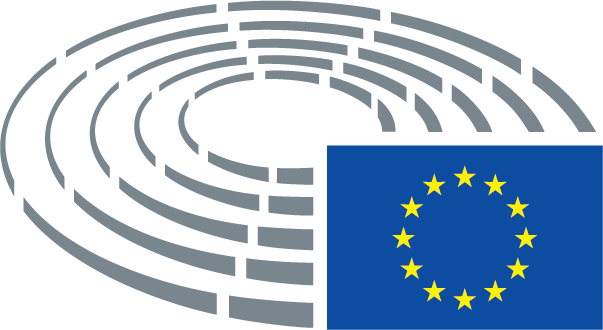 Symbols for procedures	*	Consultation procedure	***	Consent procedure	***I	Ordinary legislative procedure (first reading)	***II	Ordinary legislative procedure (second reading)	***III	Ordinary legislative procedure (third reading)(The type of procedure depends on the legal basis proposed by the draft act.)Amendments to a draft actAmendments by Parliament set out in two columnsDeletions are indicated in bold italics in the left-hand column. Replacements are indicated in bold italics in both columns. New text is indicated in bold italics in the right-hand column.The first and second lines of the header of each amendment identify the relevant part of the draft act under consideration. If an amendment pertains to an existing act that the draft act is seeking to amend, the amendment heading includes a third line identifying the existing act and a fourth line identifying the provision in that act that Parliament wishes to amend. Amendments by Parliament in the form of a consolidated textNew text is highlighted in bold italics. Deletions are indicated using either the ▌symbol or strikeout. Replacements are indicated by highlighting the new text in bold italics and by deleting or striking out the text that has been replaced. By way of exception, purely technical changes made by the drafting departments in preparing the final text are not highlighted.Text proposed by the CommissionAmendment(8 a)	As farming structures may vary considerably in Member States and also differ in size from one region to another, Member States should be able to apply minimum thresholds to the definition of a holding at a regional level for the purposes of the scheme of authorisations for plantings, so as to take the specific needs of various regions into consideration in the system of authorisations for new plantings.Text proposed by the CommissionAmendment(12)	The definition of a designation of origin should be aligned with the definition in the Agreement on Trade-Related Aspects of Intellectual Property Rights12 (‘TRIPS Agreement’), approved by Council Decision 94/800/EC13, in particular with Article 22(1) thereof, in that the name is to identify the product as originating in a specific region or a specific place.deleted__________________12 Uruguay Round of Multilateral Trade Negotiations (1986- 1994) - Annex 1 - Annex 1C - Agreement on Trade-Related Aspects of Intellectual Property Rights (WTO) (OJ L 336, 23.12.1994, p. 214).13 Council Decision 94/800/EC of 22 December 1994 concerning the conclusion on behalf of the European Community, as regards matters within its competence, of the agreements reached in the Uruguay Round multilateral negotiations (1986-1994) (OJ L 336, 23.12.1994, p. 1).Text proposed by the CommissionAmendment(20)	In view of the ever increasing consumer demand for innovative grapevine products with a lower actual alcoholic strength than the minimum actual alcoholic strength set out for grapevine products in Part II of Annex VII to Regulation (EU) No 1308/2013, it should be possible to produce such innovative grapevine products also in the Union.deletedText proposed by the CommissionAmendment(21)	It is necessary to provide for definitions of de-alcoholised grapevine products and partially de-alcoholised grapevine products. These definitions should take into account the definitions set out in the Resolutions of the International Organisation of Vine and Wine (OIV), OIV-ECO 433-2012 Beverage Obtained By Partial Dealcoholisation of Wine and OIV-ECO 523-2016 Wine With An Alcohol Content Modified by Dealcoholisation.deletedText proposed by the CommissionAmendment(22)	In order to ensure that the rules governing labelling and presentation of products in the wine sector also apply to de-alcoholised or partially de-alcoholised grapevine products, to establish rules governing the dealcoholisation processes for the production of certain de-alcoholised or partially de-alcoholised grapevine products within the Union, and rules concerning the conditions of use of closures in the wine sector in order to ensure that consumers are protected from misleading use of certain closures associated with certain beverages and from hazardous closure materials that may contaminate the beverages, the power to adopt acts in accordance with Article 290 of the Treaty on the Functioning of the European Union should be delegated to the Commission. It is of particular importance that the Commission carry out appropriate consultations during its preparatory work, including at expert level and that those consultations be conducted in accordance with the principles laid down in the Interinstitutional Agreement of 13 April 2016 on Better Law-Making. In particular, to ensure equal participation in the preparation of delegated acts, the European Parliament and the Council receive all documents at the same time as Member States' experts, and their experts systematically have access to meetings of Commission expert groups dealing with the preparation of delegated acts.deletedThis textAmendment-1)	Article 1(1) is replaced by:1. This Regulation establishes a common organisation of the markets for agricultural products, which means all the products listed in Annex I to the Treaties with the exception of the fishery and aquaculture products as defined in Union legislative acts on the common organisation of the markets in fishery and aquaculture products.“1. This Regulation establishes a common organisation of the markets for agricultural products, which means all the products listed in Annex I to the Treaties with the exception of the fishery and aquaculture products as defined in Union legislative acts on the common organisation of the markets in fishery and aquaculture products. This Regulation defines the public standards, market transparency rules and crisis management tools that will allow public authorities, starting with the Commission, to ensure the surveillance, management and regulation of agricultural markets. This Regulation brings together all the measures at the Commission’s disposal to fulfil its obligations in terms of cooperation with the authorities responsible for regulating financial markets as defined in Regulations No 65/2014 and No 596/2014.”This textAmendment(3 a)	In Article 7(1), point (f) is replaced by the following:(f) as regards pigmeat, EUR 1 509,39/tonne for pig carcasses of a standard quality defined in terms of weight and lean meat content as laid down in the Union scale for the classification of pig carcasses referred to in point B of Annex IV as follows: i) carcasses weighing from 60 to less than 120 kg: grade E; ii) carcasses weighing from 120 to 180 kg: grade R.“f) as regards pigmeat, EUR 1 400/tonne for pig carcasses of a standard quality defined in terms of weight and lean meat content as laid down in the Union scale for the classification of pig carcasses referred to in point B of Annex IV as follows: i) carcasses weighing from 60 to less than 120 kg: grade E; ii) carcasses weighing from 120 to 180 kg: grade R. ”Text proposed by the CommissionAmendment(3 b)	In Article 7, paragraph 1 the following point is inserted:(g a) as regards lamb meat, EUR 4 500/tonne for lamb carcasses aged under 12 months.This textAmendment(3 c)	Article 7(2) is replaced by:2. The reference thresholds provided for in paragraph 1 shall be kept under review by the Commission, taking account of objective criteria, notably developments in production, costs of production (particularly inputs), and market trends. When necessary, the reference thresholds shall be updated in accordance with the ordinary legislative procedure in the light of developments in production and markets.“2. The reference thresholds provided for in paragraph 1 shall be kept under review by the Commission, taking account of objective criteria, notably developments in production, costs of production (particularly inputs), and market trends. The reference thresholds shall be updated each year to take account of inflation.” Text proposed by the CommissionAmendment(3 d)	In Article 11, the following point is added:(e a) white sugar;Text proposed by the CommissionAmendment(3 e)	In Article 11, the following point is added:(e b) meat of sheep, fresh, chilled or frozen, falling within CN code 0204;Text proposed by the CommissionAmendment(3 f)	In Article 11, the following point is added:(e c) meat of swine, fresh, chilled or frozen, falling within CN code ex 203;This textAmendment(3 g)	Article 12 is replaced by the following:Article 12“Article 12Public intervention periodsPublic intervention periodsPublic intervention shall be available for:Public intervention shall be available for:(a) common wheat, durum wheat, barley and maize, from 1 November to 31 May;(a) common wheat, durum wheat, barley and maize, throughout the year;(b) paddy rice, from 1 April to 31 July;(b) paddy rice, throughout the year;(c) beef and veal, throughout the year;(c) beef and veal, throughout the year;(d) butter and skimmed milk powder, from 1 March to 30 September.(d) butter and skimmed milk powder, throughout the year.(d a) sheepmeat, throughout the year;(d b) pigmeat, throughout the year;(d c) white sugar, throughout the year.” Text proposed by the CommissionAmendment(3 h)	In Article 16, the following paragraph is added:3 a. Member States shall notify the Commission of information on the identity of companies that have used public intervention as well as buyers of public intervention stock so as to be in a position to respond to paragraphs 1 and 3.This textAmendment(4 a)	Article 61 is replaced by the following:Article 61“Article 61DurationDurationThe scheme of authorisations for vine plantings established in this Chapter shall apply from 1 January 2016 to 31 December 2030, with a mid-term review to be undertaken by the Commission to evaluate the operation of the scheme and, if appropriate, make proposals.The scheme of authorisations for vine plantings established in this Chapter shall be examined by the Commission to evaluate the operation in order, if appropriate, to make proposals to improve its efficacy.” Text proposed by the CommissionAmendment(5 a)	In Article 63, paragraph 2, the following point is inserted:(b a) for the purposes of managing the scheme of authorisations for vine plantings, Member States may define, if necessary at a regional level, a maximum distance between the headquarters of the viticulture holding and the farmed plot that is located the furthest.This textAmendment(5 b)	In article 63(3), point b is replaced by the following:(b) the need to avoid a well-demonstrated risk of significant devaluation of a particular protected designation of origin or a protected geographical indication.“(b) the need to avoid a risk of significant devaluation of a particular protected designation of origin or a protected geographical indication.Text proposed by the CommissionAmendment(5 c)	In Article 63, paragraph 3, the following point is inserted:(b a) the wish to contribute to the development of the products in question while preserving their quality. 　This textAmendment(5 d)	In the second subparagraph of Article 64(1), the introductory phrase is replaced by the following:Member States may, for the purpose of this Article, apply one or more of the following objective and non-discriminatory eligibility criteria:“Member States may, for the purpose of this Article, at a national or regional level apply one or more of the following objective and non-discriminatory eligibility criteria:” Text proposed by the CommissionAmendment(5 e)	The following subparagraph is inserted in Article 65:When applying Article 63(2), a Member State shall establish an official preliminary procedure that enables it to consider the opinions of representative trade organisations recognised at regional level in accordance with the legislation of that Member State.This textAmendment(5 f)	Article 73 is replaced by the following:Article 73“Article 73ScopeScopeWithout prejudice to any other provisions applicable to agricultural products, as well as to the provisions adopted in the veterinary, phytosanitary and food sectors to ensure that products comply with hygiene and health standards and to protect animal, plant and human health, this Section lays down the rules concerning marketing standards.Without prejudice to any other provisions applicable to agricultural products, as well as to the provisions adopted in the veterinary, phytosanitary and food sectors to ensure that products comply with hygiene and health standards and to protect animal, plant and human health, and to ensure fair competition between European producers and producers in third countries, this Section lays down the rules concerning marketing standards.Text proposed by the CommissionAmendment(5 g)	In Article 75, paragraph 1, the following point is inserted:(i a) beef and veal;Text proposed by the CommissionAmendment(5 h)	In Article 75, paragraph 1, the following point is inserted:(i b) sheepmeat; Text proposed by the CommissionAmendment(5 i)	In Article 75, paragraph 1, the following point is inserted:(i c) pigmeat;Text proposed by the CommissionAmendment(5 j)	In Article 75, paragraph 1, the following point is inserted:(i d) milk and milk products.This textAmendment(5 k)	in Article 75(4), point (g) is replaced by the following:(g) the type of farming and production method including oenological practices and advanced systems of sustainable production;“(g) the type of farming and production method including oenological practices, animal feeding practices and advanced systems of sustainable production;” This textAmendment(5 l)	In Article 75(3), point (j) is replaced by the following:(j) the place of farming and/or origin, excluding poultrymeat and spreadable fats;“(j) the place of farming and/or origin;”Text proposed by the CommissionAmendment(5 m)	In Article 75, paragraph 3, the following point is inserted:(m a) animal welfare.Text proposed by the CommissionAmendment(i)	whose quality or characteristics are essentially or exclusively due to a particular geographical environment, with its inherent natural factors and, where relevant, human factors;(i)	whose quality or characteristics are essentially or exclusively due to a particular geographical environment with its natural and human factors;Text proposed by the CommissionAmendment(ii a)	The following point shall be added to Article 93(1)(a):(ii a) the name is traditionally used in a specific place;Text proposed by the CommissionAmendment(v)	which is obtained from vine varieties belonging to Vitis vinifera or a cross between the Vitis vinifera species and other species of the genus Vitis.';(v)	which is obtained from vine varieties belonging to Vitis vinifera or Vitis labrusca or a variety that is a cross between Vitis vinifera, Vitis labrusca and other species of the genus Vitis.';This textAmendment(13 a)	In point (a) of Article 103(2), point (ii) is replaced by the following:(ii) in so far as such use exploits the reputation of a designation of origin or a geographical indication;“(ii) in so far as such use exploits, weakens or dilutes the reputation of a designation of origin or a geographical indication;” This textAmendment(13 b)	In article 103(2), point (b) is replaced by the following:(b) any misuse, imitation or evocation, even if the true origin of the product or service is indicated or if the protected name is translated, transcribed or transliterated or accompanied by an expression such as "style", "type", "method", "as produced in", "imitation", "flavour", "like" or similar;“(b) any misuse, imitation or evocation, even if the true origin of the product or service is indicated or if the protected name is translated, transcribed or transliterated or accompanied by an expression such as "style", "type", "method", "as produced in", "imitation", "flavour", "like" or similar, including when those products are used as an ingredient;” Text proposed by the CommissionAmendment(13 c)	In Article 103, paragraph 2, the following point is inserted:(d a) any indication, in bad faith, of a domain name that is similar or that may be confused, in full or in part, with a protected name.Text proposed by the CommissionAmendment3 a. To verify compliance with product specifications, the competent authorities or control bodies referred to in Article 90(3) of Regulation (EU) No 1306/2013 may audit operators established in another Member State if they intervene in the conditioning of a product bearing a PDO registered on their territory. Considering the trust that they may place in operators and their products with regard to the results of previous verifications, the control bodies referred to in Article 90(3) of Regulation (EU) No 1306/2013 may focus their actions on the main aspects to be verified in the product specifications previously defined and brought to the attention of those operators.Text proposed by the CommissionAmendment(a a)	in paragraph 1 the following point is added(g a) the nutrition declaration of which the content may be limited to energy value onlyText proposed by the CommissionAmendment(a b)	in paragraph 1, the following point is added:(g b) the list of ingredients;Text proposed by the CommissionAmendment(a c)	the following paragraph is added:3 a. By way of derogation from paragraph 1, point (g b), the list of ingredients may also be provided in another way than on the label, on condition that a clear, direct link is indicated on the label. It may not be displayed together with other information intended for sales or marketing purposes.Text proposed by the CommissionAmendment(a d)	the following paragraph is added:3 b. To ensure a uniform application of paragraph 1, point g(a), energy value is given per 100 ml. It may also be expressed per portion or unit, provided that the portion or unit is quantified and that the number of portions or units that the product contains, is indicated on the packaging. Energy value is:(a) calculated using conversion coefficients taken from Annex XIV of Regulation 1169/2011 on the provision of food information to consumers.(b) expressed in the form of average values defined on the basis of:(i) the analysis of the product by its producer, or(ii) generally established and accepted data for the different types of wine.Text proposed by the CommissionAmendment(19 a)	In Article 121, the following paragraph is added:2 a. When presenting the nutrition declaration referred to in Article 119(1)(g)(a), the word ‘energy’ may be replaced by the letter ‘E’.Text proposed by the CommissionAmendment(a a)	in point (b), the following point is added:(v a ) the provisions relating to Article 119(1)(g)(a)Text proposed by the CommissionAmendment(a b)	the following point is added to (b):(v b) the provisions relating to Article 119(1)(g)(b)Text proposed by the CommissionAmendment(22 a)	In Article 149, point (a) of paragraph 2 is deleted.This textAmendment(22 b)	Article 151(1) is replaced by:From 1 April 2015, the first purchasers of raw milk shall declare to the competent national authority the quantity of raw milk that has been delivered to them each month.From 1 April 2015, the first purchasers of raw milk shall declare to the competent national authority the quantity of raw milk that has been delivered to them each month and the average price charged. A distinction is made between organic and non-organic agricultural products.” This textAmendment(22 c)	In Article 151, the third paragraph is replaced by the following:Member States shall notify the Commission of the quantity of raw milk referred to in the first subparagraph.“Member States shall notify the Commission of the quantity of raw milk and the average price referred to in the first subparagraph.” This textAmendment(22 d)	In Article 152(1a), the first subparagraph is replaced by the following:By way of derogation from Article 101(1) TFEU, a producer organisation recognised under paragraph 1 of this Article may plan production, optimise the production costs, place on the market and negotiate contracts for the supply of agricultural products, on behalf of its members for all or part of their total production.A producer organisation recognised under paragraph 1 of this Article may plan production, optimise the production costs, place on the market and negotiate contracts for the supply of agricultural products, on behalf of its members for all or part of their total production, if one of the activities referred to in paragraph 1(b)(i-vii) of this article is actually exercised, thus contributing to the attainment of the goals stated in Article 39 of the TFEU.Collective bargaining as referred to in the first subparagraph may take place:” Text proposed by the CommissionAmendment(22 e)	In article 152(1 a), point (a) is deletedThis textAmendment(22 f)	In the second subparagraph of Article 152(1), point (b) is replaced by the following:(b) provided that the producer organisation concentrates supply and places the products of its members on the market, whether or not there is a transfer of ownership of agricultural products by the producers to the producer organisation;“(b) provided that the producer organisation concentrates supply and places the products of its members on the market, without any transfer of ownership of those products to the producer organisation.” This textAmendment(22 g)	In Article 157(1), point (c) is replaced by the following:(c) pursue a specific aim taking account of the interests of their members and of consumers, which may include, in particular, one of the following objectives:“(c) pursue a specific aim taking account of the interests of all their members and of consumers, which may include, in particular, one of the following objectives:” Text proposed by the CommissionAmendment(22 h)	In Article 157, paragraph 1, the following point is inserted:(c a) contribute to greater transparency in trade relations between the various links in the chain, in particular through the design, implementation and compliance control of technical standards by members of the sector;This textAmendment(22 i)	In Article 157(1), point (v) is replaced by the following:(v) without prejudice to Articles 148 and 168, drawing up standard forms of contract, compatible with Union rules, for the sale of agricultural products to purchasers and/or the supply of processed products to distributors and retailers, taking into account the need to achieve fair competitive conditions and to avoid market distortions;“(v) without prejudice to Articles 148 and 168, drawing up standard forms of contract that may involve two or more operators in the sector, compatible with Union rules, for the sale of agricultural products to purchasers and/or the supply of processed products to distributors and retailers, taking into account the need to achieve fair competitive conditions and to avoid market distortions; these standard forms of contract may contain relevant indicators and economic indices based on relevant production costs and their development, but also take account of product categories and their different market opportunities, product valuation indicators, the prices of agricultural and food products observed on the markets and variations therein, and criteria pertaining to the composition, quality, traceability and content of product specifications.” This textAmendment(22 j)	In Article 157(1), point (xv) is replaced by the following:(xv) establishing standard value sharing clauses within the meaning of Article 172a, including market bonuses and losses, determining how any evolution of relevant market prices of the products concerned or other commodity markets is to be allocated between them;“(xv) establishing standard value sharing clauses, including market bonuses and losses, determining how any evolution of relevant market prices of the products concerned or other commodity markets is to be allocated between players in the supply chain;” This textAmendment(22 k)	In Article 164(1), point (c) is replaced by the following:(c) drawing up of standard contracts which are compatible with Union rules;“(c) drawing up of standard contracts and clauses, in particular for value-sharing, which are compatible with Union rules;” Text proposed by the CommissionAmendment(22 l)	In Article 164, paragraph 4, the following point is inserted:(n a) design, implementation and control of technical standards for the precise evaluation of a product’s characteristics;Text proposed by the CommissionAmendment(22 m)	The following Article shall be inserted:Article 166 aRegulating the offer for products other than cheese, wine and ham which benefit from a protected designation of origin or protected geographical indication covered by a quality label.1. Upon the request of a producer organisation recognised under Article 152(3), an interbranch organisation recognised under Article 157(3) or a group of operators referred to in Article 3(2) of Regulation (EU) No 1151/2012, Member States may lay down, for a limited period of time, binding rules for the regulation of the supply of cheese benefiting from a protected designation of origin or from a protected geographical indication under Article 5(1) and (2) of Regulation (EU) No 1151/2012.2. The rules referred to in paragraph 1 of this Article shall be subject to the existence of a prior agreement between the parties in the geographical area referred to in point (c) of Article 7(1) of Regulation (EU) No 1151/2012. This agreement shall be signed by at least two thirds of all producers or their representatives, representing at least two thirds of the production of the product concerned and, if necessary, at least two thirds of all producers and of the production of the product concerned in the geographical area referred to in point (c) of article 7(1) of Regulation (EU) No 1151/2012. The same proportions shall apply to the number of producers and the production of products that fall under national quality schemes.3. The rules referred to in paragraph 1:(a) shall only cover the regulation of supply of the product concerned and shall have the aim of adapting the supply of the product concerned to demand;(b) shall have effect only on the product concerned;(c) may be made binding for no more than three years and may be renewed after this period, following a new request, as referred to in paragraph 1;(d) shall not damage the trade in products other than those concerned by those rules;(e) shall not relate to any transaction after the first marketing of the product concerned;(f) shall not allow for price fixing, including where prices are set for guidance or recommendation;(g) shall not render unavailable an excessive proportion of the product concerned that would otherwise be available;(h) shall not create discrimination, constitute a barrier for new entrants in the market, or lead to small producers being adversely affected;(i) shall contribute to preserving the quality (including in terms of health) and/or to the development of the product concerned;4. The rules referred to in paragraph 1 shall be published in an official publication of the Member State concerned.5. Member States shall carry out checks in order to ensure that the conditions laid down in paragraph 4 are complied with, and, where it has been found by the competent national authorities that such conditions have not been complied with, shall repeal the rules referred to in paragraph 1.6. Member States shall notify the Commission forthwith of the rules referred to in paragraph 1 which they have adopted. The Commission shall inform other Member States of any notification of such rules.7. The Commission may at any time adopt implementing acts requiring that a Member State repeal the rules laid down by that Member State pursuant to paragraph 1 if the Commission finds that those rules do not comply with the conditions laid down in paragraph 3, prevent or distort competition in a substantial part of the internal market or jeopardise free trade or the attainment of the objectives of Article 39 TFEU. Those implementing acts shall be adopted without applying the procedure referred to in Article 229(2) or (3) of this Regulation.This textAmendment(20 n)	Article 172a is replaced by the following:Article 172a“Article 172aValue-sharingValue-sharingWithout prejudice to any specific value-sharing clauses in the sugar sector, farmers, including associations of farmers, and their first purchaser may agree on value sharing clauses, including market bonuses and losses, determining how any evolution of relevant market prices for the products concerned or other commodity markets is to be allocated between them.’;Without prejudice to any specific value-sharing clauses in the sugar sector, farmers, including associations of farmers, and their first purchaser as well as purchasers situated more downstream in the value chain may agree on value sharing clauses, including reference market developments, determining how any evolution of relevant market prices for the products concerned or other commodity markets is to be allocated between them.’;This textAmendment(20 o)	in Article 176, paragraph 3 is replaced by the following:3.  Licences shall be valid throughout the Union.3.  Licences shall be valid throughout the Union. All information pertaining to applicants, collected by Member States for the issue of certificates, shall be communicated to the Commission every month.Text proposed by the CommissionAmendment(20 p)	In Article 177(2), point (d) shall be deleted.Text proposed by the CommissionAmendment(20 q)	in Article 182, paragraph 1, the following point is inserted:(b a) the volume of imports in a given year at preferential rates agreed upon between the Union and third countries in the scope of free-trade agreements exceeds a certain level (‘market exposure volume’).This textAmendment(20 r)	In Article 182(1), the second subparagraph is replaced by the following:The trigger volume shall be based on market access opportunities defined as imports expressed as a percentage of the corresponding domestic consumption during the three previous years.The trigger volume shall be based on market access opportunities defined as imports expressed as a percentage of the corresponding domestic consumption during the three previous years. It shall regularly be redefined to take changes in the size of the European market into account. The trigger price shall regularly be redefined to take developments in global markets and production costs into account.” Text proposed by the CommissionAmendment(20 s)	In Article 182, the following subparagraph is added to paragraph 1:The market exposure volume shall be based on imports at preferential rates expressed as a percentage of the total level of market exposure that can be borne by the sectors concerned.This textAmendment(22 a)	In Article 209 (1), subparagraph 3 is replaced by the following:This paragraph shall not apply to agreements, decisions and concerted practices which entail an obligation to charge an identical price or by which competition is excluded.“This paragraph shall not apply to agreements, decisions and concerted practices between different farmers' organisations or between different associations which entail an obligation to charge an identical price or by which competition is excluded.” This textAmendment(26 b)	the title of Article 219 is replaced by the following:Measures against market disturbance“Measures against and for the management of market disturbanceThis textAmendment(26 c)	In Article 219(1), the first subparagraph is replaced by the following:In order to react efficiently and effectively against threats of market disturbance caused by significant price rises or falls on internal or external markets or other events and circumstances significantly disturbing or threatening to disturb the market, where that situation, or its effects on the market, is likely to continue or deteriorate, the Commission shall be empowered to adopt delegated acts in accordance with Article 227 to take the measures necessary to address that market situation, while respecting any obligations resulting from international agreements concluded in accordance with the TFEU and provided that any other measures available under this Regulation appear to be insufficient.“In order to react efficiently and effectively against threats of market disturbance caused by significant price rises or falls on internal or external markets or other events and circumstances significantly disturbing or threatening to disturb the market, where that situation, or its effects on the market, is likely to continue or deteriorate, the Commission shall be empowered to adopt delegated acts in accordance with Article 227 to take the measures necessary to address that market situation, while respecting any obligations resulting from international agreements concluded in accordance with the TFEU.” This textAmendment(26 d)	In Article 219(1), the fourth subparagraph is replaced by the following:Such measures may to the extent and for the time necessary to address the market disturbance or threat thereof extend or modify the scope, duration or other aspects of other measures provided for under this Regulation, or provide for export refunds, or suspend import duties in whole or in part including for certain quantities or periods as necessary.Such measures may to the extent and for the time necessary to address the market disturbance or threat thereof extend or modify the scope, duration or other aspects of other measures provided for under this Regulation, or reinforce import controls, or downwardly or upwardly adjust import duties in whole or in part including for certain quantities or periods as necessary. They may also concern the adaptation of the entry price scheme for fruit and vegetables through consultation with third countries that export to the Union.” Text proposed by the CommissionAmendment(26 e)	The following Article shall be inserted:Article 220 aProduction curbing system1. In the event of severe imbalances in the market and provided that production techniques allow it, the Commission shall be empowered to adopt delegated acts in accordance with Article 227 in view of granting aid to producers in a sector referred to in Article 1(2), who for a defined period shall reduce their delivery in comparison to the same period of the previous year.2. The aid shall be granted on the principle of an application by producers submitted within the Member State in which the producers are established, using the method laid down by the Member State concerned.Member States may decide that applications for reduction aid are to be submitted on behalf of producers by recognised organisations or by cooperatives established in accordance with national law. In this case, Member States shall ensure that the aid is fully transmitted to producers who have effectively reduced their delivery.3. If participation is insufficient to restore balance to the market, the Commission shall have the power to make the reduction of production obligatory for all producers.4. In order to ensure that this scheme is implemented effectively and appropriately, the Commission is empowered to adopt, in accordance with Article 227, delegated acts establishing:(a) the maximum total volume or quantity of delivery to be reduced at Union level in the framework of the reduction scheme;(b) the duration of the reduction period and, if necessary, its prolongation;(c) the amount of aid in accordance with the reduced volume or quantity and its financing arrangements;(d) the criteria for applicants to be eligible for the aid and for applications for aid to be admissible;(e) the specific conditions for the implementation of this scheme.Text proposed by the CommissionAmendment(26 f)	Article 222 is deletedThis textAmendment(26 g)	In Article 223(1), the second subparagraph is replaced by the following:The information obtained may be transmitted or made available to international organisations, the competent authorities of third countries and may be made public, subject to the protection of personal data and the legitimate interest of undertakings in the protection of their business secrets, including prices.“The information obtained may be transmitted or made available to international organisations, European financial market authorities, the competent authorities of third countries and may be made public, subject to the protection of personal data and the legitimate interest of undertakings in the protection of their business secrets, including prices.” Text proposed by the CommissionAmendment(26 h)	In Article 223, the following subparagraph is added to paragraph 3:To ensure an adequate level of market transparency in compliance with business secret, the Commission may, in accordance with the procedure referred to in paragraph 2, adopt measures that force players in markets that particularly lack transparency to perform their transactions via an electronic platform of exchange.Text proposed by the CommissionAmendment(27)	in Article 225, points (a) to (d) are deleted;(27)	In Article 225, points (a) (c)and (d) are deletedThis textAmendment(27 a)	In article 225(1), point (b) is replaced by the following:(b) by 30 June 2014 and also by 31 December 2018, on the development of the market situation in the milk and milk products sector, and in particular on the operation of Articles 148 to 151, Article 152(3) and Article 157(3), assessing in particular the effects on milk producers and milk production in disadvantaged regions in connection with the general objective of maintaining production in such regions, and covering potential incentives to encourage farmers to enter into joint production agreements, together with any appropriate proposals; the report shall be accompanied by any appropriate proposal."“(b) by 31 December 2018, 31 December 2021 and also by 31 December 2024, on the development of the market situation in the milk and milk products sector, and in particular on the operation of Articles 148 to 151, Article 152(3) and Article 157(3), assessing in particular the effects on milk producers and milk production in disadvantaged regions in connection with the general objective of maintaining production in such regions, and covering potential incentives to encourage farmers to enter into joint production agreements, together with any appropriate proposals; the report shall be accompanied by any appropriate proposal”Text proposed by the CommissionAmendment(27 b)	In Article 225, the following point is added:(d a) By 30 June 2019, on the Commission’s strategy to use the provisions in the Regulation effectively to prevent and manage internal agricultural market crises that may occur following the United Kingdom’s withdrawal.Text proposed by the CommissionAmendment(27 c)	In Article 225, the following point is added:(d b) by 31 December 2019, on the definition of the different types of agricultural market crises so as to lay down the Commission’s performance framework for a better dialogue with the European Parliament and the Council.Text proposed by the CommissionAmendment(27 d)	In Article 225, the following point is added:(d c) by 31 December 2020, on the potential of new information and communication technologies to modernise the Commission’s relations with national authorities and companies, so as to ensure better market transparency in particularText proposed by the CommissionAmendment(28 a)	The following Article is inserted:Article 226 aCrisis Management Plan1. The Commission shall establish a crisis management plan to implement Union aid financed by EAGF to allow the fulfilment of the CAP objectives defined in Article 39 of the Treaty on the Functioning of the European Union, in particular the market stabilisation objective.2. Based on the report defining the types of crisis referred to in Article 225(c), and the evaluation work conducted in the first pillar of the CAP in particular, the Commission shall define an intervention strategy for each type of crisis. A SWOT analysis of each of the market management tools defined in this Regulation shall be made to identify possible synergies between the tools.3. The Commission is empowered to adopt delegated acts in accordance with Article 227 to set quantitative targets and milestones so that the tools in this Regulation may contribute to the attainment of the objectives stated in Article 39 of the TFEU. The Commission shall submit a draft crisis management plan by 1 January 2020 to the European Parliament and the Council. Based on this, the Member States shall submit their CAP Strategic Plans to the Commission.4. The crisis management plan shall cover the period from 1 January 2021 to 31 December 2027, with a mid-term review clause for 30 June 2024 when its overall consistency with Member States’ strategic plans shall be optimised for a more efficient use of public funds and to add more value to the Union.Text proposed by the CommissionAmendment(28 b)	The following Article is inserted:Article 226 bPerformance framework1. The Commission shall lay down a performance framework for reporting, monitoring and evaluating the performance of the crisis management plan during its implementation.2. The performance framework shall include the following elements:(a) all common indicators of context, attainment, results and impact that shall serve as basis for the monitoring, evaluation and annual performance report;(b) annual targets and milestones established with regard to the corresponding specific objective using result indicators;(c) data collection, storage and transmission;(d) annual reports on the performance of the crisis management plan for each of the sectors that were affected during the year;(e) efficiency reserve measures in the use of EAFG as a whole.3. The performance framework shall aim to:(a) assess the impact, effectiveness, efficiency, relevance, coherence and Union added value of the CAP;(b) report to the European Parliament and the Council on the use of powers given to the Commission in terms of crisis prevention and management;(c) move away from the current budget consumption logic of EAGF;(d) move towards a logic of countercyclical steering of agricultural markets and revenues where the Commission optimises the use of public funds according to economic cycles, climatic incidents and geopolitical tension.This textAmendment(28 c)	Article 227(2) is replaced by:2. The power to adopt delegated acts referred to in this Regulation shall be conferred on the Commission for a period of seven years from 20 December 2013. The Commission draw up a report in respect of the delegation of power not later than nine months before the end of the seven-year period. The delegation of power shall be tacitly extended for periods of an identical duration, unless the European Parliament or the Council opposes such extension not later than three months before the end of each period.“2. The power to adopt delegated acts referred to in this Regulation shall be conferred on the Commission for a period of seven years from 20 December 2020. The Commission draw up a report in respect of the delegation of power not later than nine months before the end of the seven-year period. The delegation of power shall be tacitly extended for periods of an identical duration, unless the European Parliament or the Council opposes such extension not later than three months before the end of each period.” Text proposed by the CommissionAmendment(22 a)	In part I of Annex II, the following point shall be added:(2 a) ‘Beeswax’ is a substance that consists only of the secretion of wax glands of worker bees of the species Apis mellifera and is used for building hives.Text proposed by the CommissionAmendment(29 b)	In part IX of Annex II, the following point shall be added:(2 b) ‘Royal jelly’ is a natural substance secreted by the hypopharyngeal and mandibular glands of nurse bees of the species Apis mellifera. This substance is mainly fed to larvae and queens; it is a fresh, natural, unprocessed product. It may be filtered (without ultrafiltration), although no substance may be added.Text proposed by the CommissionAmendment(29 c)	In part IX of Annex II, the following point shall be added:(2 c) ‘Propolis’ is an exclusively natural, vegetable resin gathered by worker bees of the species Apis mellifera from certain plant sources, to which their own secretion (mainly beeswax and saliva) is added. The resin is mainly used to protect the hive.Text proposed by the CommissionAmendment(29 d)	In part IX of Annex II, the following point shall be added:(2 d) ‘Pollen granules’ are accumulated pollen grains gathered be worker bees of the species Apis mellifera, which they compact with their hind legs using honey and/or nectar and bee secretion.Text proposed by the CommissionAmendment(29 e)	In part IX of Annex II, the following point shall be added:(2 e) ‘Bee pollen’ or ‘bee bread’ is pollen balls that are packed by bees in beehive cells and that undergo natural processing resulting in the presence of enzymes and commensal microbiota. It is used by nurse bees to feed the brood.Text proposed by the CommissionAmendment(29 f)	In part IX of Annex II, the following point shall be added:(2 f) ‘Bee venom’ is the secretion from a bee’s venom gland that is used by bees to defend the hive against attacks.This textAmendment(31 a)	The title of Part I is replaced by the following:Meat of bovine animals aged less than 12 months“Meat of bovine animals and sheep aged less than 12 months”This textAmendment(31 b)	In title I, the title of point 11 is replaced by the following:II Classification of bovine animals aged less than 12 months at the slaughterhouse“II Classification of bovine animals and sheep aged less than 12 months at the slaughterhouse”Text proposed by the CommissionAmendment(31 c)	In Annex VII, part I, point II, the following paragraph shall be added:On slaughter, all sheep aged less than 12 months shall be classified by the operators, under the supervision of the competent authority, in the following category:Category A: carcasses of sheep under 12 months oldCategory identification letter A.This textAmendment(31 d)	In Annex VII, Part I, point II, the second subparagraph is replaced by the following:This classification shall be carried out on the basis of the information contained in the passport accompanying the bovine animals or, failing this, on the basis of the data contained in the computerised database provided for in Article 5 of Regulation (EC) No 1760/2000 of the European Parliament and of the Council [1].“This classification must be carried out on the basis of the information contained in the passport accompanying the bovine animals and sheep or, failing this, on the basis of the data contained in the computerised database provided for in Article 5 of Regulation (EC) No 1760/2000.” Text proposed by the CommissionAmendment(31 e)	In Annex VII, part I, point III, the following paragraph shall be added:1 a. The meat of sheep aged less than 12 months shall only be marketed in the Member States under the following sales description(s) laid down for each Member State:Country of marketingSales descriptions to be used lambThis textAmendment(31 f)	In Annex VII, Part I, point II, paragraph 3, the first subparagraph is replaced by the following:The sales descriptions listed for category V in point A of the table set out in paragraph 1 and any new name derived from those sales descriptions shall only be used if the requirements of this Annex are fulfilled“The sales descriptions listed for category V bovine and category A sheep in point A of the table set out in paragraph 1 and any new name derived from those sales descriptions shall only be used if the requirements of this Annex are fulfilled”This textAmendment(31 g)	In Annex VII, Part I, point III, paragraph 3, the second subparagraph is replaced by the following:In particular, the terms "veau", "telecí", "Kalb", "μοσχάρι", "ternera", "kalv", "veal", "vitello", "vitella", "kalf", "vitela" and "teletina" shall not be used in a sales description or be indicated on the labelling of the meat of bovine animals aged more than 12 months.“In particular, the terms "veau", "telecí", "Kalb", "μοσχάρι", "ternera", "kalv", "veal", "vitello", "vitella", "kalf", "vitela" and "teletina" shall not be used in a sales description or be indicated on the labelling of the meat of bovine animals aged more than 12 months. “Likewise, the term ‘lamb’ may not be used in a sales description or be indicated on the labelling of the meat of sheep aged more than 12 months.” Text proposed by the CommissionAmendment(32)	in Part II of Annex VII, the following points (18) and (19) are added:deleted‘18.	The term 'de-alcoholised' may be used together with the name of the grapevine products referred to in points 1 and 4 to 9, where the product:(a)	is obtained from wine as defined in point 1, sparkling wine as defined in point 4, quality sparkling wine as defined in point 5, quality aromatic sparkling wine as defined in point 6, aerated sparkling wine as defined in point 7, semi-sparkling wine as defined in point 8, or from aerated semi-sparkling wine as defined in point 9;(b)	has undergone a dealcoholisation treatment in accordance with the processes specified in Section E of Part I of Annex VIII; and(c)	have a total alcoholic strength of not more than 0.5 % vol.19)	The term 'partially de-alcoholised' may be used together with the name of the grapevine products referred to in points 1 and 4 to 9, where the product:(a)	is obtained from wine as defined in point 1, sparkling wine as defined in point 4, quality sparkling wine as defined in point 5, quality aromatic sparkling wine as defined in point 6, aerated sparkling wine as defined in point 7, semi-sparkling wine as defined in point 8, or from aerated semi-sparkling wine as defined in point 9;(b)	has undergone a dealcoholisation treatment in accordance with the processes specified in Section E of Part I of Annex VIII; and(c)	has a total alcoholic strength of more than 0,5 % by volume and following the processes specified in Section E of Part I of Annex VIII its total alcoholic strength is reduced by more than 20 % by volume compared to its initial total alcoholic strength.;’ Text proposed by the CommissionAmendment(33)	in Part I of Annex VIII, the following Section E is added:deleted‘E. Dealcoholisation processesThe following dealcoholisation processes, whether used each of its own or in combination, shall be allowed to reduce part of or almost all the ethanol content in grapevine products referred to in points 1 and 4 to 9 of Part II of Annex VII:(a)	partial vacuum evaporation;(b)	membrane techniques;(c)	distillation.The dealcoholisation processes shall not result in organoleptic defects of the grapevine product. The elimination of ethanol in grapevine product must not be done in conjunction with the increase of the sugar content in the grape must.'. Text proposed by the CommissionAmendment(31 a)	Annex XI deletedText proposed by the CommissionAmendment(33 b)	Annex XII deletedText proposed by the CommissionAmendment(33 c)	Annex XIII deletedText proposed by the CommissionAmendment(b)	whose quality or characteristics are essentially or exclusively due to a particular geographical environment, with its inherent natural factors and, where relevant, human factors;(b)	whose quality or characteristics are essentially or exclusively due to a particular geographical environment, with its natural and human factors.Text proposed by the CommissionAmendment(3)	in Article 7(1), point (d)shall be deleted; 3)	in Article 7(1), point (d)shall be replaced by the following:“(d) evidence of traceability proving that the product originates in the defined geographical area referred to in Article 5(1) or (2);” Text proposed by the CommissionAmendment(b) in paragraph 2, the introductory wording is replaced by the following: deletedWithout prejudice to Article 14, the Commission may adopt implementing acts extending the transitional period mentioned in paragraph 1 of this Article in justified cases where it is shown that:;Text proposed by the CommissionAmendment—	in the French overseas departments: EUR 267 580 000;—	in the French overseas departments: EUR 278 410 000;Text proposed by the CommissionAmendment—	Azores and Madeira: EUR 102 080 000—	Azores and Madeira: EUR 106 210 000Text proposed by the CommissionAmendment—	Canary Islands: EUR 257 970 000—	Canary Islands: EUR 268 420 000Text proposed by the CommissionAmendment—	in the French overseas departments: EUR 25 900 000—	in the French overseas departments: EUR 26 900 000Text proposed by the CommissionAmendment—	Azores and Madeira: EUR 20 400 000—	Azores and Madeira: EUR 21 200 000Text proposed by the CommissionAmendment—	Canary Islands: EUR 69 900 000—	Canary Islands: EUR 72 700 000Text proposed by the CommissionAmendment2.	The Union shall finance the measures provided for in Chapters III and IV up to a maximum amount of EUR 23 000 000.2.	The Union shall finance the measures provided for in Chapters III and IV up to a maximum amount of EUR 23 930 000.Text proposed by the CommissionAmendment3.	The amount allocated to finance the specific supply arrangements referred to in Chapter III shall not exceed EUR 6 830 000.3.	The amount allocated to finance the specific supply arrangements referred to in Chapter III shall not exceed EUR 7 110 000.Text proposed by the CommissionAmendment3 a.	Wines placed on the market or labelled before the implementation of the relevant provisions and that do not comply with the specifications in this Regulation may be marketed until stocks are exhausted.Text proposed by the CommissionAmendmentArticle 119, paragraph 1, point g (a), Article 119, paragraph 3 c, and Article 121, paragraph 2 a, shall apply from ... [one year after the delegated act has entered into force].Text proposed by the CommissionAmendmentArticle 119(1), point g(b) and Article 119(3)(a) shall apply from ... [two years after the delegated act has entered into force]